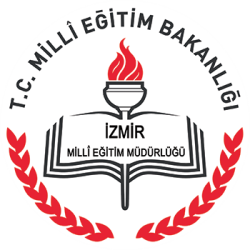 T.C.TİRE KAYMAKAMLIĞIKURTULUŞ İLKOKULU2015- 2019STRATEJİK PLANI  TİRE   KURTULUŞ İLKOKULU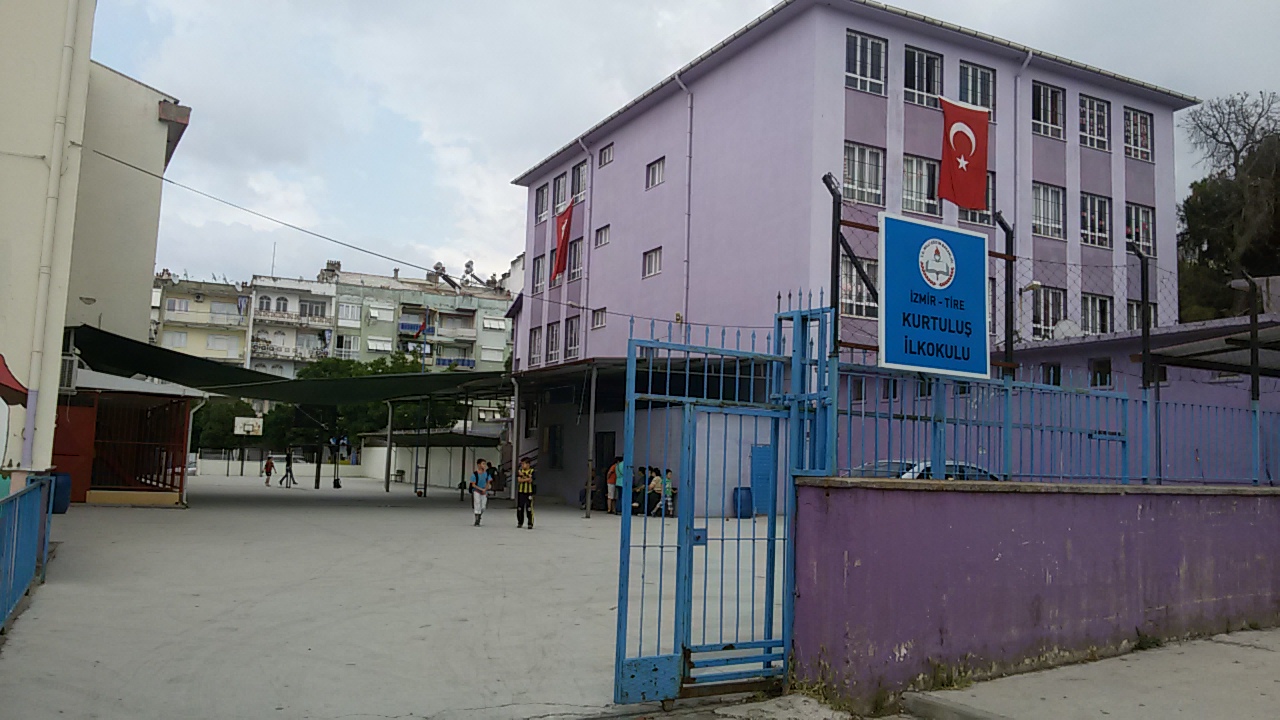 ÖNSÖZ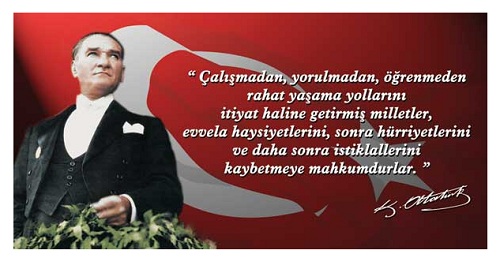 Ey Türk Gençliği!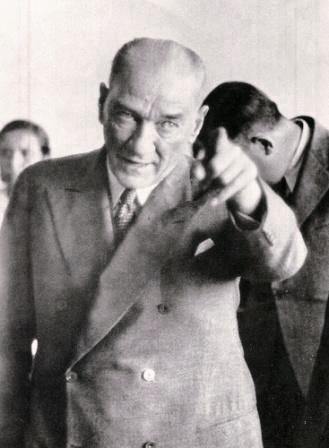 Birinci vazifen, Türk istiklâlini, Türk Cumhuriyetini, ilelebet, muhafaza ve müdafaa etmektir.Mevcudiyetinin ve istikbalinin yegâne temeli budur. Bu temel, senin, en kıymetli hazinendir. İstikbalde dahi, seni bu hazineden mahrum etmek isteyecek, dahilî ve haricî bedhahların olacaktır. Bir gün, İstiklâl ve Cumhuriyeti müdafaa mecburiyetine düşersen, vazifeye atılmak için, içinde bulunacağın vaziyetin imkân ve şerâitini düşünmeyeceksin! Bu imkân ve şerâit, çok nâmüsait bir mahiyette tezahür edebilir. İstiklâl ve Cumhuriyetine kastedecek düşmanlar, bütün dünyada emsali görülmemiş bir galibiyetin mümessili olabilirler. Cebren ve hile ile aziz vatanın, bütün kaleleri zaptedilmiş, bütün tersanelerine girilmiş, bütün orduları dağıtılmış ve memleketin her köşesi bilfiil işgal edilmiş olabilir. Bütün bu şerâitten daha elîm ve daha vahim olmak üzere, memleketin dahilinde, iktidara sahip olanlar gaflet ve dalâlet ve hattâ hıyanet içinde bulunabilirler. Hattâ bu iktidar sahipleri şahsî menfaatlerini, müstevlilerin siyasi emelleriyle tevhit edebilirler. Millet, fakr ü zaruret içinde harap ve bîtap düşmüş olabilir.Ey Türk istikbalinin evlâdı! İşte, bu ahval ve şerâit içinde dahi, vazifen; Türk İstiklâl ve Cumhuriyetini kurtarmaktır! Muhtaç olduğun kudret, damarlarındaki asil kanda mevcuttur!Mustafa Kemal Atatürk
20 Ekim 1927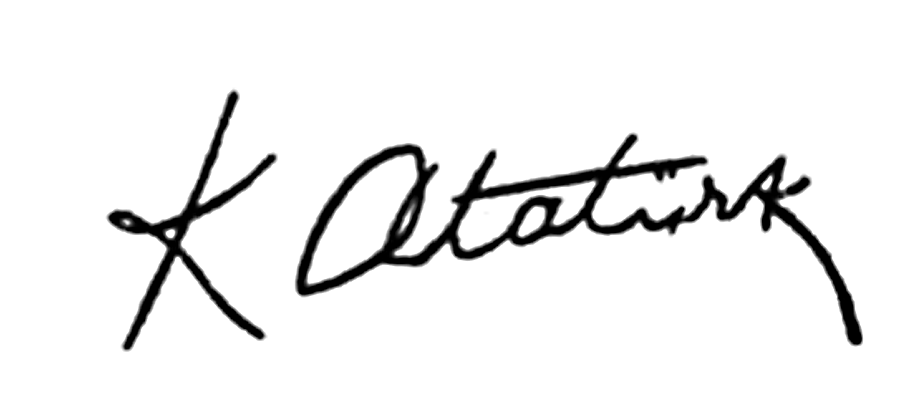 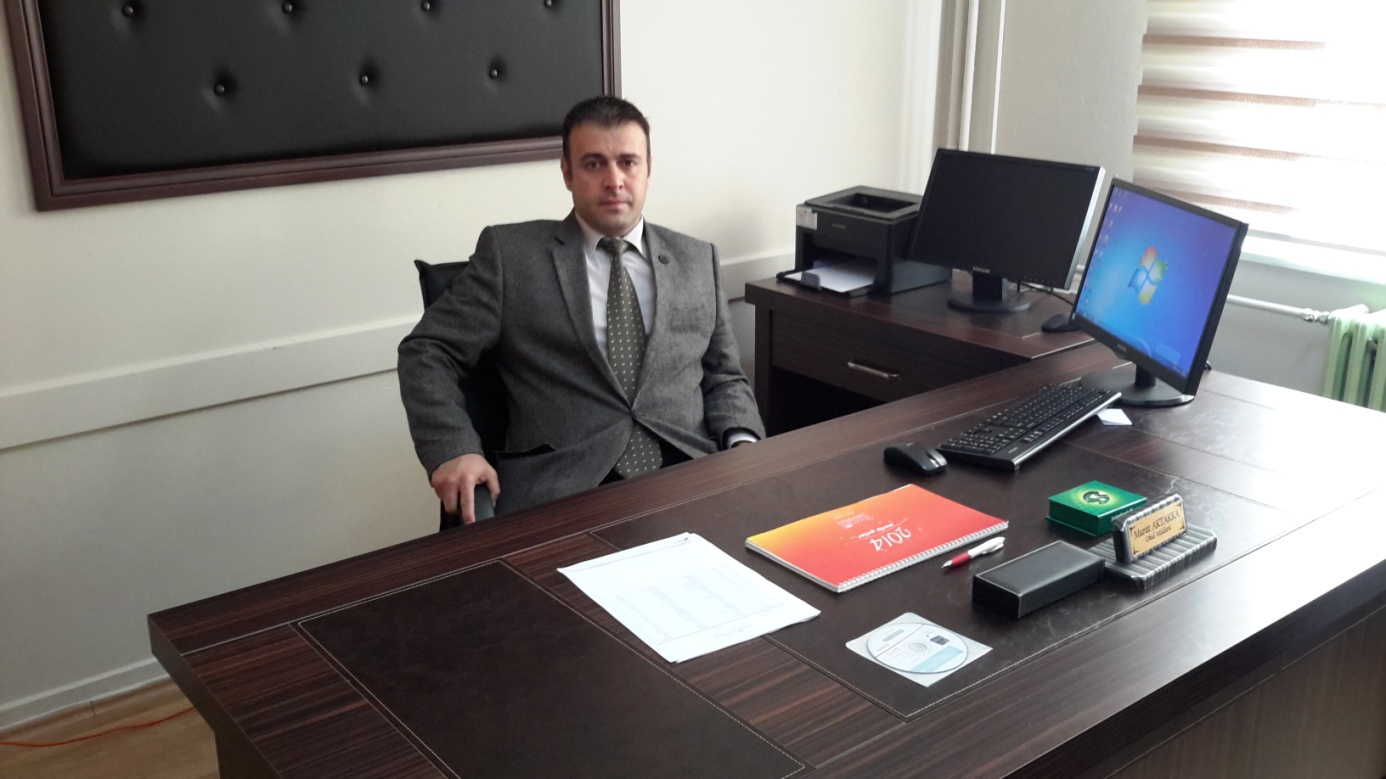 SUNUŞGelişimin ve değişimin hızlı yaşandığı bu yıllarda stratejisi olmayan devlet, kurum veya şahısların, içinde bulunduğu ortamdan karlı bir şekilde çıkamayacağı muhakkaktır. Stratejiler, uygulayıcılarına yaptıkları çalışmalarda başarılı olmalarını sağlayacak yegâne unsurlardır.        5018 Sayılı Kamu Mali Yönetim ve Kontrolü Kanunu ile birlikte her kurumun stratejik planını yapması mecburi hale gelmiştir.        Biz, Kurtuluş İlkokulu Müdürlüğü olarak stratejik planımızı hazırlarken, bu planı pusulamız olarak düşünüp, onun gösterdiği yolda ilerleyerek başarılı olmayı hedefleyen bir misyona sahip olma arzusu içerisindeyiz.       Biliyoruz ki; “Başarı planlayarak, plan doğrultusunda çalışarak elde edilir.”Bu gayretle öğrencilerimizin okula gelmeyi eve gitmekten daha mutluluk vereceği bir iş olarak düşünmeleri için, çok çalışmayı vizyonumuz edinmekteyiz.         Kurtuluş İlkokulu Stratejik Planı (2015-2019)’de belirtilen amaç ve hedeflere ulaşmamızın Okulumuzun gelişme ve kurumsallaşma süreçlerine önemli katkılar sağlayacağına inanmaktayız. Planın hazırlanmasında emeği geçen Strateji Yönetim Ekibi’ne, öğretmen, öğrenci ve velilerimize teşekkür ederim.Murat AKTAKKA OKUL MÜDÜRÜBİRİNCİ BÖLÜMSTRATEJİK PLANLAMA SÜRECİTire  Kurtuluş   İlkokulu  Müdürlüğü  2015-2019  Stratejik  Planlama  SüreciKurtuluş İlkokulu  Müdürlüğümüzün 2015-2019 yıllarını kapsayacak ikinci stratejik planı hazırlık çalışmaları 2013/26 Sayılı Stratejik Planlama Genelgesi ve Eki Hazırlık Programı ile Kalkınma Bakanlığı’nın Stratejik Planlama Kılavuzuna uygun olarak başlatılmış ve yürütülmüştür. Okul Stratejik Plan Üst Kurulu, Stratejik Planlamaya İlişkin Usul ve Esaslar Hakkındaki Yönetmelik doğrultusunda kurulmuştur. Bu çerçevede Üst Kurulumuz; Okul Müdürü Murat AKTAKKA başkanlığında, müdür yardımcıları, ilgili öğretmenler ve okul-aile birliği başkanından meydana gelen bir üst kurul oluşturularak kurulmuştur. Stratejik Planlama Üst Kurulu stratejik planlama çalışmalarının her aşamamızda destekleri ile Stratejik Plan Hazırlama Koordinasyon Ekibinin çalışmalarına pozitif katkı sunmuştur.Stratejik Plan Hazırlama Koordinasyon Ekibi kurulurken üyelerin daha önce okul veya ilçe milli eğitim müdürlüğü (MEM) düzeyinde stratejik plan çalışmalarında bulunmuş ve bakanlığımızın düzenlediği Toplam Kalite Yönetimi (TKY) ya da Stratejik Yönetim ve Planlama Seminerlerinden birisini almış olmasına özen gösterilmiştir. Kurtuluş İlkokulu Müdürlüğü 2015-2019 Stratejik Planı hazırlanırken katılımcı bir anlayış benimsenmiştir. Bu anlayışla birlikte okul/kurum yöneticileriyle toplantılar yapılmış, mevcut durum analizi ve strateji belirlenmesi aşamalarında okulumuzun tüm çalışanlarıyla görüşülmüş; karşılıklı fikir ve bilgi alışverişinde bulunulmuştur.Dış paydaşlarımızın da katkısını alabilmek adına ilçemizdeki üniversite ve STK temsilcileriyle 2014 yılı içerisinde görüşmeler yapılmış ve kurumumuza dışarıdan bakanların gözüyle bir durum fotoğrafı çekilmiştir.Stratejik planlama sürecinde birimimiz tarafından yapılan çalışmalarKurtuluş İlkokulu   Müdürlüğü’nün iç ve dış paydaşlarıyla yapılan görüşmelerle, kurum içi ve dışı etkenlerin incelenmesine yönelik GZFT Analizi, Paydaş Analizi ve PEST Analizi yapılarak mevcut durumumuz belirlenmiştir. Mevcut durumun saptanmasıyla birlikte kurumumuzun ulaşmak istediği noktayı ortaya koyabilmek amacıyla var oluş nedenimiz olan misyonumuz, ilkelerimiz, değerlerimiz, hedeflediğimiz geleceğimizi gösteren vizyonumuz oluşturulmuştur.Okulumuzun bulunduğu nokta ve ulaşmak istediği nokta belirlendikten sonra, kurumumuzu ulaşmak istediği noktaya ilerletecek orta vadeli amaçlar ve bu amaçları gerçekleştirmemizde bize yön gösterecek, ölçülebilir ve spesifik hedefler belirlenmiştir.Saptanan faaliyetlerin ve projelerin performans programları, maliyetlendirilmesi , bütçeleştirilmesi ve süreç haritaları oluşturulmuştur. Her hedefin ve amacın kurumumuz birimleriyle ilişkilendirilmesi yapılmış ve bütçelendirme birimlerle ilişkilendirilerek hazırlanmıştır.Stratejik planlama döngüsünün sağlanması için yapılan çalışmaların süreç içerisinde belirli aralıklarla gözden geçirilmesini ve değerlendirilerek geri dönütlerin alınmasını sağlayıcı izleme ve değerlendirme dönemlerinin ortaya konulduğu süreç haritaları oluşturulmuştur.Yapılacak gözden geçirmenin nasıl olması gerektiği ile ilgili örnek izleme ve değerlendirme formları oluşturularak başarının takibini sağlayıcı yöntemlere plan içerisinde yer verilmiştir.Stratejik Planın Amacı              Bu stratejik plan dokümanı, okulumuzun güçlü ve zayıf yönleri ile dış çevredeki fırsat ve tehditler göz önünde bulundurularak, eğitim alanında ortaya konan kalite standartlarına ulaşmak üzere yeni stratejiler geliştirmeyi ve bu stratejileri temel alan etkinlik ve hedeflerin belirlenmesini amaçlamaktadır.Kurtuluş ilkokulu Müdürlüğü Stratejik Plan’ı temel yapısı, Bakanlığımız Stratejik Planlama Üst Kurulu tarafından kabul edilen Bakanlık Vizyonu doğrultusunda eğitimin üç ana bölümü (erişim, kalite, kapasite) ile paydaşların görüş ve önerilerini baz alır nitelikte oluşturulmuştur.Stratejik Planın Kapsamı              Bu stratejik plan Kurtuluş İlkokulunun 2015–2019 yıllarına dönük stratejik amaçlarını, hedeflerini ve performans göstergelerini kapsamaktadır.Stratejik Planlama Yasal DayanaklarıKurtuluş İlkokulu Müdürlüğü Stratejik Planı hazırlanırken dayanak olarak alınan üst politika belgeleri, stratejik planlamaya başlama, planlama aşamaları ve planın yasal çerçevesini belirlemiştir. Bu belgeler:5018 sayılı Kamu Mali Yönetimi ve Kontrol KanunuMEB 2015-2019 Stratejik Plan Hazırlık Programı2014-2023 İzmir Bölge PlanıStratejik Planlamaya İlişkin Usul ve Esaslar Hakkında YönetmelikMilli Eğitim ile ilgili MevzuatMilli Eğitim Strateji BelgesiBakanlık faaliyet alanı ile ilgili ulusal, bölgesel ve sektörel plan ve programlarMilli Eğitim Şura KararlarıSTRATEJİK PLAN ÜST KURULU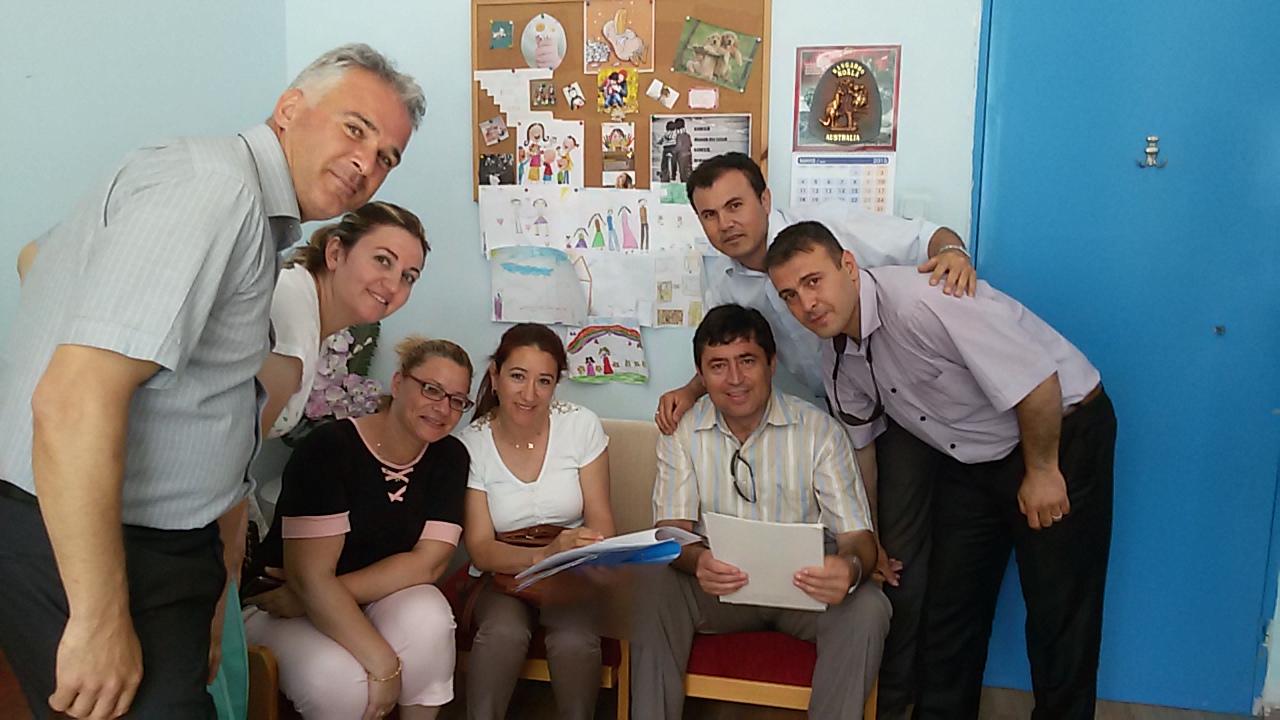 STRATEJİK PLANLAMA EKİBİİKİNCİ BÖLÜMDURUM ANALİZİ2.1. Tarihi GelişimOkulumuzun ilk inşaatı 1905 yılında yapılmaya başlanmış,1908’de İkinci Meşrutiyetin ilanı üzerine inşaat yarım kalmış. Bu durum 1917 yılına kadar sürmüş, bu tarihten sonra inşaata tekrar başlanarak 1919 yılında iç kısmı tamamlanmıştır. Okul inşaatı,Kurtuluş Mahallesi Akyol Caddesinde oturan Rum halkının verdiği para ile Rum Cemaati tarafından yaptırılmıştır.Şehrin Yunanlılar tarafından işgali üzerine bina askeri kışla olarak kullanılmıştır. Şehrin Türk ordusu tarafından 4 Eylül (338) 1922’de kurtuluşuna müteakip Eylül sonlarında hükümet binası olarak  kullanılmak üzere odalar geçici ve sabit bölümlerle ayrılarak bir yıla yakın kullanılmış (339) 1923 yılı başlangıcında kültür emrine verilerek o zamandan beri okul olarak kullanılmaya başlanmıştır.Binanın yapılış tarzı İyonyendir. İç aksamındaki ahşap sütun başlıkları 6.cı asır mimari tezniyatı üzerine yapılmıştır. Zamanında bol malzeme ve harçla yapılan bina bir katlıdır.Bodrum katı  yüksekliğindedir.Binanın bir salonu,müdür odası,deposu ve beş dersliği olduğu tarihçesinden anlaşılmak tadır.Eski bina 1963 yılına kadar eğitim öğretime hizmet vermiş,1963 yılında yıkılarak yerine bugünkü iki katlı ve on derslikli bina yapılarak 1965 yılında eğitim-öğretim hizmetine sunulmuştur. Eski binanın yıkılışına şahit olan Emekli Hizmetlimiz Ahmet KARAKAŞ’IN anlattıklarına göre bina o kadar sağlam inşa edilmiş ki, yıkımında ustalar güçlük çekmişler. Binanın köşeleri mermer blok başlarla birbirine kurşunla bağlantılıymış, kurşunların sökümünde zorluklar çekildiğini anlatmaktadır.1923’te eğitim öğretime başlayan okul 1928 yılına kadar eski Arap alfabesiyle eğitim öğretimi sürdürmüş 1928’den itibaren de harf inkılâbıyla birlikte Yeni Türkçe ve 10 derslik ile eğitim öğretime devam edilmiştir.Okulumuzun bahçesine 1999 yılında başlanan ek bina inşaatı Eylül 2000’de bitirildi.1999-2000 Eğitim öğretim yılında ilköğretime (8 yıllık) geçişimizin ilk mezunlarını verdik.2000-2001 Eğitim öğretim yılında hizmetimize giren 13 derslikli dört katlı ek binamız büyük bir eksikliği giderdi. Salonumuzda değişiklilerle dönüştürmek suretiyle 15 derslikle normal öğretime geçişimiz sağlandı.Yeni ek binayı A Blok, eski binamızı da B Blok diye adlandırdık. Binalarımızın bazı bölümlerinden de yararlanarak yıllarca süren çift öğretimden normal öğretime geçişimiz öğretmen, öğrenci, velilerimizde sevinç yarattı.2001-2002 Eğitim öğretim yılında 28 derslikle eğitim öğretim yapıldı.Okulumuz modern araç-gereçlerle donatılmış bir Fen laboratuarına,kütüphaneye kavuştu.Eski kömürlük onarılıp İş Teknik Atölyesine ve eski kazan dairesi Ev Ekonomisi atölyesine dönüştürüldü ve Arşiv odamız oluşturuldu.Eylül 2002’de okul bahçemizdeki İlçe Milli Eğitim Müdürlüğü binası İlçe Milli Eğitim Müdürlüğünün fedakârlığı ile okulumuza bırakıldı. Bu binayı C Blok olarak adlandırdık.4+4+4 eğitim sistemine geçişle birlikte B ve C / Bloklar Orta okul, A/Blok ise ilkokul olarak ayrılmıştır.Bulunduğumuz binada ve bahçesinde ilkokul olarak hizmet verilmektedir.              Geçmiş Yıllarda Görev Yapan Okul Müdürleri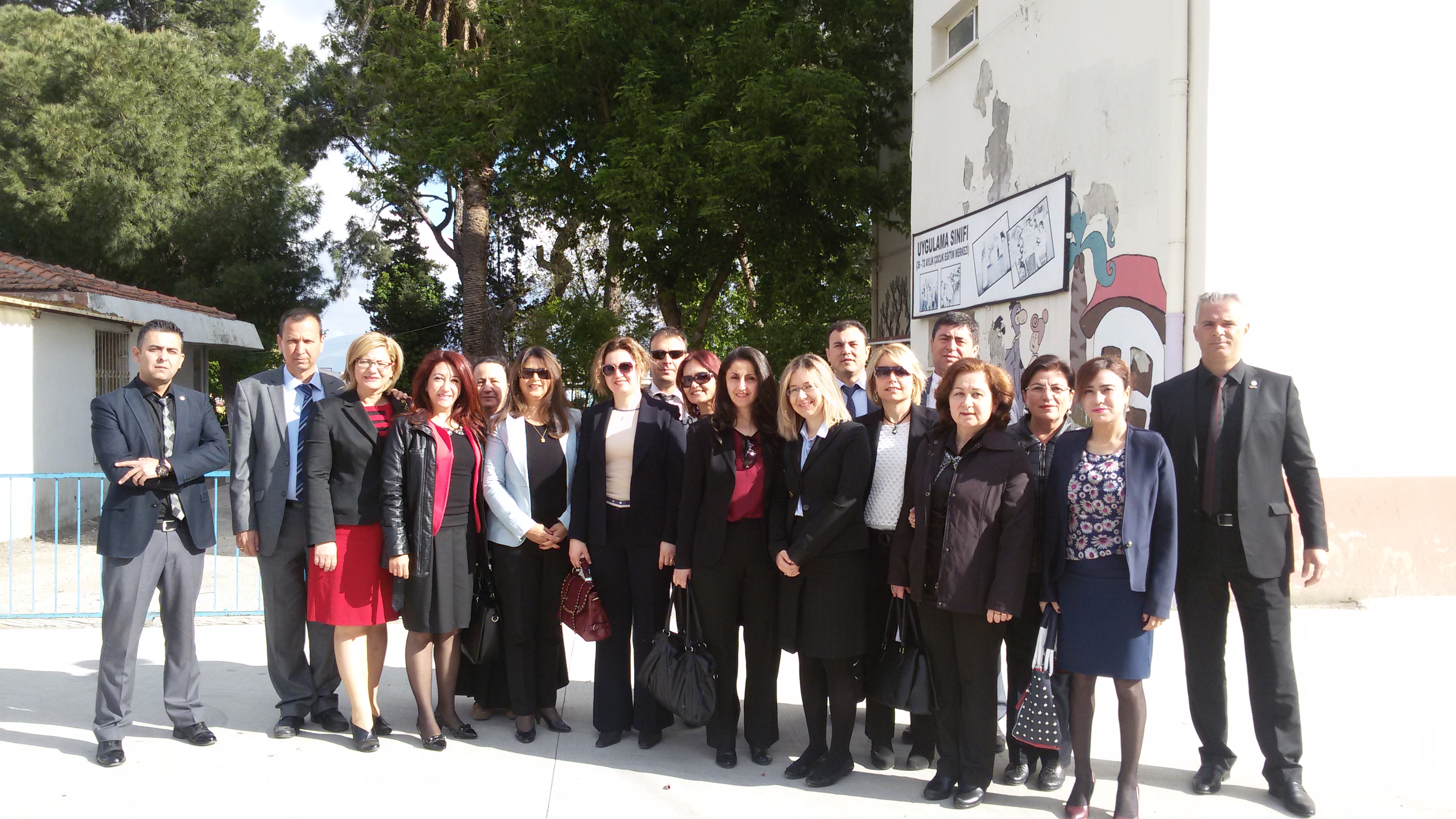 2.2.  Yasal Yükümlülükler  ( Mevzuat Analizi )Kurtuluş İlkokulu Müdürlüğü temel faaliyet alanlarına ve misyonuna götürecek ilgili mevzuat kısaca aşağıda belirtilmiştir.“İlsis Projesi” Konulu Genelge1702 Sayılı İlk ve Orta Tedrisat Muallimlerinin Terfi ve Tecziyeleri Hakkında Kanun222 Sayılı İlköğretim ve Eğitim Kanunu2942 Sayılı Kamulaştırma Kanunu3308 Sayılı Meslekî Eğitim Kanunu4734 Sayılı Kamu İhale Kanunu4735 Sayılı Kamu İhale Sözleşmeleri Kanunu4842 Sayılı Gelir ve Kurumlar Vergisi Kanunlarında Değişiklik Hakkındaki Kanun4982 Sayılı Bilgi Edinme Hakkı Kanunu5018 Sayılı Kamu Mali Yönetimi ve Kontrol Kanunu5580 Sayılı Özel Eğitim Kurumları Kanunu657 Sayılı Devlet Memurları Kanunu7126 Sayılı Sivil Savunma KanunuAday Memurların Yetiştirilmelerine Dair Genel YönetmelikAyniyat TalimatnamesiBinaların Yangından Korunması Hakkında YönetmelikHükümetimiz ile Dünya Bankası Arasında İmzalanan “ Orta Öğretim Projesi İkraz Anlaşması”İçişleri Bakanlığı Emniyet Genel Müdürlüğü “Hizmet Damgalı Pasaportlar” Konulu Genelgesiİlköğretim ve Ortaöğretim Kurumlarında Parasız Yatılılık, Burs ve Sosyal Yardımlar YönetmeliğiMEB İle Sağlık Bakanlığı Arasında İmzalanan “Okul Sağlığı Hizmetleri İşbirliği Protokolü”MEB İlköğretim Müfettişleri Başkanlıkları YönetmeliğiMEB İlköğretim ve Orta Öğretim Kurumları Sosyal Etkinlikler YönetmeliğiMEB İnsan Kaynakları Genel Müdürlüğü İntibak Bülteni     MEB Merkezî Sistem Sınav Uygulama YönergesiMEB Mesleki Açık Öğretim Lisesi YönetmeliğiMEB Okul ve Kurumların Yönetici ve Öğretmenlerin Norm Kadrolarına İlişkin YönetmelikMEB Okul-Aile Birliği YönetmeliğiMEB Öğretmenleri Atama ve Yer Değiştirme YönetmeliğiMEB Özel Öğretim Kurumları YönetmeliğiMEB Özel, Özel Eğitim ve Rehabilitasyon Merkezleri YönetmeliğiMEB Personel Genel Md. Çalışma TakvimiMEB Strateji Geliştirme Başkanlığı “Stratejik Planlama” Konulu GenelgesiMEB Strateji Geliştirme Başkanlığı’nın “Çalışmaların Birleştirilmesi ve Ar-Ge Birimi Kurulması” Konulu GenelgesiMEB Taşımalı İlköğretim YönetmeliğiMEB Taşra Teşkilatı TKY Uygulama ProjesiMEB Temel Eğitim Genel Müdürlüğü’nün YazılarıMEB TKY Uygulamaları Ödül YönergesiMEB’e Bağlı Örgün ve Yaygın Eğitim Kurumlarında Bilgisayar Laboratuarlarının Kurulması ve İşletilmesi İle Bilgisayar ve Bilgisayar Koordinatör Öğretmenlerinin Görevleri Hakkındaki YönergeMerkezi Yönetim Bütçe KanunuMillî Eğitim Bakanlığı Okul Öncesi Eğitim ve İlköğretim Kurumları YönetmeliğiMillî Eğitim Bakanlığı Rehberlik ve Denetim Başkanlığı İle Maarif Müfettişleri Başkanlıkları YönetmeliğiMillî Eğitim Bakanlığına Bağlı Okul Pansiyonları YönetmeliğiOrtaöğretim Kurumları YönetmeliğiÖğrenci Eğitim Kampları Lider Yetiştirme Kursu Seminer YönergesiÖzel Eğitim Hizmetleri YönetmeliğiÖzel Öğrenci Yurtları YönetmeliğiResmî Yazışmalarda Uygulanacak Esas ve Usuller Hakkında YönetmelikStrateji Geliştirme Birimlerinin Çalışma Usul ve Esasları İle Hakkında YönetmelikTaşınır Mal Yönetmeliği Genel Tebliği 1-2-3Toplam Kalite Yönetimi Uygulama YönergesiUlusal ve Resmî Bayramlar ile Mahalli Kurtuluş Günleri, Atatürk Günleri ve Tarihi Günlerde Yapılacak Tören ve Kutlamalar YönetmeliğiFaaliyet Alanları, Ürün/HizmetlerPaydaş Analizi2.4.1   Paydaş Listesi Not: √: Tamamı    O:Bir Kısmı2.4.2 Paydaş  Önceliklendirme  MatrisiKurtuluş İlkokulu  Müdürlüğü Paydaş Analizi ve  Önceliklendirmesi2.4.3. Paydaş Önem  / Etki MatrisiNot: √: Tamamı    K :Bir Kısmı2.4.4.Yararlanıcı Ürün/Hizmet MatrisiNot: Tamamı( √ ), Bir Kısmı(K)2.4.5. İÇ PAYDAŞLARLA İLETİŞİM VE İŞBİRLİĞİ ÇALIŞMALARI            Yukarıda alınan kararlar kapsamında formlar ve anketler çoğaltılarak belirtilen paydaşlara gönderilmiş gönderme işlemi için kaymakamlıktan olur alınmış ve elden imza karşılığı form ve anketlerin dağıtımı yapılmıştır.                 Paydaş görüşü için gönderilen form ve anketler belirtilen tarihte müdürlüğümüze ulaşmış ve stratejik planlama ekibi belirli aralıklarla toplanarak  paydaşlardan gelen verileri raporlaştırma çalışmalarını tamamlamıştır. Bu çalışmanın sonunda ortaya çıkan durum aşağıya çıkarılmıştır.            İç paydaşlarımızın planın oluşumuna, uygulanmasına ve gelişimine önemli katkılar sağlayacakları gerçeğinden yola çıkarak, iç paydaşlarımızın, okulumuzdan  beklentilerini ve isteklerini belirlemek amacıyla iç paydaşlarla toplantılar yaparak anketler uygulanmıştır. Uygulanan anketlerin analizleri sonucunda GZFT Analizi çalışmaları yapılmıştır.2.4.5.1. İç Paydaşların Okulumuz  Hakkındaki Görüşleri		2.4.5.1.1 Kurumun Olumlu Yönleri	1.Personelin uyumlu ve iletişime açık olması.	2.Teknolojik donanımın olması.	3. Okulun merkezi bir yerde bulunması.2.4.5.1.2. Kurumun Geliştirilmesi Gereken Yönleri	1.Bahçenin oyun alanlarının oluşturulması.	2.Okula giriş çıkışlarda  düzenin sağlanması.		2.4.5.1.3. Kurumdan Beklentiler	1.Başarının yüksek olması.	2.Sosyal etkinliklerin arttırılması.	3.İletişim ve işbirliğinin arttırılması.2.4.6.  Personelin Değerlendirmesi ve Beklentileri	Uzun yıllar birlikte çalışan personel arasındaki güçlü bağ pek çok sorunun  kısa sürede ortak çözümünü sağlamaktadır.Bilgiyi paylaşabilen ,yeniliğe açık,hedef odaklı yaklaşımlar sürdürülmektedir.2.4.7 Dış Paydaşların Okulumuz Hakkındaki Görüşleri          Kurtuluş İlkokulu  köklü bir okul  olmanın yanında ilçeyi farklı alanlarda temsil edebilen ,  kadrosu deneyimli , veli iletişimi güçlü bir kurumdur.2.4.7.1 Kurumun Olumlu Yönleri	1.Merkezi yerde bulunması.2.İdari kadrosunun genç olması.3.İlçeyi temsil özelliğinin  olması.2.4.7.2 Kurumun Geliştirilmesi Gereken Yönleri1.Bahçe alanlarının düzenlenmesi.2.Trafik yoğunluğunun düzenlenmesi.3.Fiziki yapının iyileştirilmesi	2.4.7.3 Kurumdan Beklentiler1. Öğretmen ve öğrencilerin başarılı olması.2.Çeşitli alanlarda sosyal faaliyetlerin arttırılması.KURUM İÇİ ANALİZ Örgütsel Yapı                   2.5.1.1.Çalışanların Görev DağılımıTablo: Çalışanların Görev Dağılımı2.5.1.2. Kurul,  Komisyonların GörevleriTablo : Kurul,  Komisyonların Görevleri2.5.2 İnsan Kaynakları 2.5.2.1. 2014-2015 Öğretim Yılı Kurumdaki Mevcut PersonelTablo : 2014-2015 Öğretim Yılı Mevcut Personel2.5.2.2. Personelin Hizmet Süresine İlişkin BilgilerTablo: Personelin Hizmet Süresine İlişkin Bilgiler2.5.2.3. Personelin Yaş İtibari ile Dağılımı:2.5.2.4. Personelin Katıldığı Hizmet-içi Eğitim Programları2.5.2.5. Destek Personele (Hizmetli- Memur) İlişkin Bilgiler:Tablo: 2014-2015  Yılı Kurumdaki Mevcut Hizmetli2.5.2.6. Okul Rehberlik Hizmetleri Mevcut Kapasite 2014 yılı itibariyle;2.5.2.7. İç İletişim ve Karar Alma Süreci	2.5.2.7.1. İç İletişim             Okulumuzda iletişim yüz yüze görüşme, telefon ve mail aracılığıyla sağlanmaktadır. Okul binamızın fiziksel özelliklerinden dolayı çalışanlar ve idari birim birbirleri ile yakın konumlandırılmış,  iletişim araçlarının da   güçlü kullanımıyla hiçbir sorunla karşılaşılmadan iletişim sağlanmaktadır.	2.5.2.7.2. Karar Alma SüreciOkulumuzda kararlar alınırken katılım ve ortak karar alma süreci işletilmektedir. Okul Müdürü, Müdür yardımcısı ve tüm çalışanların katılımıyla ortak karar alma süreci işlemektedir.  Alınan kararlardan ilçe milli eğitim müdürlüğü bilgilendirilmekte ve gerektiğinde onay alınmaktadır.2.5.3 Teknolojik Düzey2.5.3.1 Okul/Kurumun Teknolojik Altyapısı:2.5.4. Okulun Fiziki Altyapısı:     	2.5.4.1.  Okulun Fiziki Durumu2.5.4.2. Yerleşim Alanı2.5.4.3. Sosyal Alanlar2.5.5. Mali Kaynaklar2.5.5.1. Okul Kaynak Tablosu:2.5.5.2. Okul Gelir-Gider Tablosu: İstatistiksel  Veriler2.5.6.1. Karşılaştırmalı Öğretmen/Öğrenci Durumu2.5.6.1.1. Okul Öncesi Eğitim Bilgileri	 Okulumuzda okul öncesi eğitim sınıfı bulunmamaktadır.2.5.6.1.2. Alan / Dal Sayıları	Okulumuzda Alan /Dal  bulunmamaktadır.2.5.6.1.3. Alan / Dal Adları	2.5.6.1.4. Öğrenci, öğretmen, derslik ve şubelere ilişkin bilgiler Tablo : Yıllara Göre Öğretmen, Öğrenci ve Derslik DurumuTablo :Sınıflar Bazında  Öğrenci , Sınıf, Derslik Sayıları 2014-2015Tablo : Başarısızlıktan Sınıf Tekrarı Yapan Öğrenci SayısıTablo:  Devamsızlık Nedeniyle Sınıf Tekrarı Yapan Öğrenci SayısıTablo : Ödül  Alan Öğrenci SayılarıTablo :  Kurumumuzda Yıllar Bazında Servis Kullanan Öğrenci Sayıları2.5.6.1.5. 2014 Yılı Öğrenci Ders Başarı Durumu:	Kurumumuzda öğrenci başarısı %  86,026  olarak tespit edilmiştir. Sosyal Sorumluluk Kapsamında Yapılan FaaliyetlerTablo : Kurumumuzda Düzenlenen Kurs, Seminer ve Katılımcı SayısıTablo: Kurumumuzda Düzenlenen Diğer Faaliyetler ve Katılımcı SayısıSosyal, Kültürel ve Sportif FaaliyetlerTablo: Kurumumuzda Düzenlenen Sosyal, Kültürel ve Sportif Faaliyetler ve Katılımcı Sayısı    ÇEVRE ANALİZİ              Dış paydaşlarımızla  Mart 2015 ayı içerisinde SWOT çalışması gerçekleştirilmiştir. Bu çalışmanın hazırlık aşamasında dış paydaşlarımıza bilgiler verilerek okulumuz hakkındaki görüşleri istenmiştir.. Bazı dış paydaşlarımız görüşlerini yazılı yollamışlardır. Geniş bir katılımın olduğu SWOT çalışması toplantısı neticesinde elde edilen görüşler aşağıdaki şekildedir.     2.6.1 Üst Politika BelgeleriÜst politika belgelerinde Milli Eğitim Müdürlüğümüzün görev alanına giren konular ayrıntılı olarak taranmış ve bu belgelerde yer alan politikalar dikkate alınmıştır. Stratejik plan çalışmaları kapsamında taranmış olan politika belgeleri aşağıda verilmiştir.1702 Sayılı İlk ve Orta Tedrisat Muallimlerinin Terfi ve Tecziyeleri Hakkında Kanun222 Sayılı İlköğretim ve Eğitim Kanunu2942 Sayılı Kamulaştırma Kanunu3308 Sayılı Meslekî Eğitim Kanunu4734 Sayılı Kamu İhale Kanunu4735 Sayılı Kamu İhale Sözleşmeleri Kanunu4842 Sayılı Gelir ve Kurumlar Vergisi Kanunlarında Değişiklik Hakkındaki Kanun4982 Sayılı Bilgi Edinme Hakkı Kanunu5018 Sayılı Kamu Mali Yönetimi ve Kontrol Kanunu5580 Sayılı Özel Eğitim Kurumları Kanunu657 Sayılı Devlet Memurları Kanunu7126 Sayılı Sivil Savunma KanunuAday Memurların Yetiştirilmelerine Dair Genel YönetmelikAyniyat TalimatnamesiBinaların Yangından Korunması Hakkında YönetmelikHükümetimiz ile Dünya Bankası Arasında İmzalanan “ Orta Öğretim Projesi İkraz Anlaşması”İçişleri Bakanlığı Emniyet Genel Müdürlüğü “Hizmet Damgalı Pasaportlar” Konulu Genelgesiİlköğretim ve Ortaöğretim Kurumlarında Parasız Yatılılık, Burs ve Sosyal Yardımlar Yönetmeliği2. 6. GZFT ANALİZİOkulumuzun bütün bölümleri ile kök sorun analizi ve beyin fırtınası yönteminden yararlanılarak güçlü ve zayıf yönleri ile fırsat ve tehditlerini belirlemeye yönelik GZFT çalışmaları yapılmıştır. Bunun yanında, dış paydaşlarla yapılan görüşmeler, personel algı anketleri ve öz değerlendirme sonuçları birleştirilerek GZFT analizi tamamlanmıştır. Kurtuluş İlkokulu Müdürlüğü Stratejik Planlama Çalışmaları, nihai halini alana kadar Tire İlçe MEM Stratejik Planlama Ekibi, değerlendirmelerine devam edecektir.2.7.1 Güçlü Yönler, Zayıf Yönler, Fırsatlar, TehditlerGüçlü Yönler, Zayıf Yönler  Fırsatlar, Tehditler2.8. TOWS MatrisiYöntemKurtuluş İlkokulu Müdürlüğü’ne ait verilerin incelenmesi sonucunda GZFT analizi oluşturulmuştur. GZFT sonuçları incelenmiş ve ilçemizin genel özellikleri değerlendirilmiştir. Bu sonuçlar doğrultusunda oluşturulan TOWS analizi ile zayıf yönlerin ve tehditlerin azaltılması ya da ortadan kaldırılması amacıyla, okulumuzun güçlü yönlerinin ve fırsatlarının zayıf yönleri olumlu şekilde etkilemesi acısından nasıl kullanılacağı belirlenmiştir. Kurtuluş İlkokulu Müdürlüğümüze ait stratejik amaçlar ve bu amaçları gerçekleştirmek için oluşturulan hedefler, İlçe ve İl Milli Eğitim Müdürlükleri tarafından yayımlanan taslak plan ile ilişkilendirilip, TOWS matrisinin sonuçları analiz edilerek saptanmıştır. Ayrıca stratejik amaçların belirlenmesinde zayıf yönlerimizden ve tehditlerimizden; hedeflerin gerçekleştirilmesinde de güçlü yönlerimizden ve fırsatlarımızdan yararlanılmıştır. Bunun yanı sıra hedeflere ait TOWS matrisleri yapılırken geleceğe yönelim bölümündeki TOWS stratejileri, ilgili hedefin TOWS matrisi ile ilişkilendirilmiştir.           Sorun/gelişim alanları stratejik planlama tema ve amaç ayrımına uygun olarak ayrıştırılmış ve Tire İlçe Milli Eğitim Müdürlüğü Stratejik Plan sorun/gelişim alanları ile uyumlu hale getirilmiştir. Belirlenen gelişim ve sorun alanları üç tema altında gruplandırılarak plan mimarisinin oluşturulmasında temel alınmıştır. Kurtuluş İlkokulu Müdürlüğü Stratejik Planının sorun/ gelişim alanları aşağıda belirtilmiştir:Eğitim ve Öğretime Erişim Sorun / Gelişim Alanları Okulumuzun merkezi konumundan kaynaklanan Trafik tehlikesiEğitim ve Öğretimde Kalite Gelişim/Sorun Alanları Okulumuzun lise ve ortaokul arasında kalmasından kaynaklanan ders  ve okul giriş çıkışı ,belirli gün ve haftaların kutlamalarında ses sisteminin lise ve ortaokulu rahatsız etmesiKurumsal Kapasite Gelişim/Sorun AlanlarıOkul bahçesinin öğrencilerin dinlenmelerine ve oyun oynamalarına uygun  olmaması.2.8.1 GF Stratejileri2.8.2. GT Stratejileri2.8.3. ZF Stratejileri2.8.4. ZT StratejileriÜÇÜNCÜ BÖLÜMGELECEĞE YÖNELİMMisyon, Vizyon, Temel DeğerlerMİSYONUMUZAtatürk ilke ve inkılâplarına sahip çıkan, ulus olma bilincine erişmiş, becerileri doğrultusunda yeteneklerini sergileyebilen, çağın gerektirdiği donanımları kazanıp, teknolojiyi kullanabilen, manevi değerlere saygılı, insani değerlere sahip bireyler yetiştirmektir.VİZYONUMUZTüm öğrencilerimizin, kurum çalışanlarımızın ve velilerimizin Atatürk ilke ve inkılâplarını benimsemelerini,  edindiği bilgi ve kazanımlarını insanlık yararına kullanmalarını, eğitim alanındaki bilimsel gelişmeleri izlemelerini, teknolojiyi kullanmalarını, çağın gerektirdiği donanımları kazanmalarını, sosyal bireyler olma yetisini kazanmalarını,  ahlâki değerlere bağlı, özgüveni ve çevre bilinci gelişmiş bireyler olarak yetişmelerini sağlamaktır.TEMEL DEĞERLERİMİZ“Ben” değil “biz” duygusunun hâkim olduğu ortam ve anlayışın gereğine inanırız.Okulumuzun fiziki şartlarının gelişmeye elverişli olması ayrıcalığımızdır.Atatürk İlke ve İnkılâplarına bağlılık.Eğitim öğretim etkinliklerimizi, bilimsel gelişmelerin ve bilimsel kuramların ışığında ve milli eğitim mevzuatına uygun bir şekilde düzenleriz.Topluma ve doğaya karşı saygılıyız.İnsan ilişkilerimizde sevgi, saygı ve hoşgörüye önem veririz.Çalışmalarımızda veli katılımına önem veririz.Tema, Amaç, Hedef ve Performans GöstergeleriTEMA 1- EĞİTİM VE ÖĞRETİME ERİŞİMİN ARTTIRILMASIEğitime ve Öğretime Erişim: Her bireyin hakkı olan eğitime ekonomik, sosyal, kültürel ve demografik farklılık ve dezavantajlarından etkilenmeksizin eşit ve adil şartlar altında ulaşabilmesi ve bu eğitimi tamamlayabilmesidir.STRATEJİK AMAÇ 1.Ekonomik, sosyal, kültürel ve demografik farklılıkların yarattığı dezavantajlardan etkilenmeksizin her bireyin hakkı olan eğitime eşit ve adil şartlar altında ulaşabilmesini ve bu eğitimi tamamlayabilmesini sağlamak.STRATEJİK HEDEF 1. 1.Okulumuzun giriş çıkışında yaşanan trafik sorunu ile ilgili olarak;öğrenci ve velilerin %98 ini bilgilendirme çalışmaları yapmak.Performans Göstergeleri 1. 1  Hedefin Mevcut Durumu?Okulumuzda öğrenci giriş çıkışlarında sorun yaşanmakta ,veliler çocuklarını almak için özellikle yağmurlu havalarda araçlarıyla kapı önünde beklemekteler.Yaya olarak da kalabalık oluşturmakta ve dar olan sokakta okula gecikmeler yaşanmaktadır.Tedbirler 1. 1Öğretime ErişimSTRATEJİK HEDEF 1. 2.Okulumuzun Web sayfasının düzenlenerek güncel bilgilere erişimin öğrencilerde      % 80, velilerde % 95’e çıkarmak.Performans Göstergeleri 1. 2.Hedefin Mevcut Durumu?Okulun web sayfası mevcut olup güncel bilgilerin eklenmesi gerekmektedir.Tedbirler 1. 2Öğretime ErişimTEMA 2- EĞİTİM-ÖĞRETİMDE KALİTE Kaliteli Eğitim ve Öğretim: Eğitim ve öğretim kurumlarının mevcut imkânlarının en iyi şekilde kullanılarak her kademedeki bireye ulusal ve uluslararası ölçütlerde bilgi, beceri, tutum ve davranışın kazandırılmasıdır. STRATEJİK AMAÇ 2.	Her kademedeki bireye ulusal ve uluslararası ölçütlerde bilgi, beceri, tutum ve davranışın kazandırılması ile girişimci yenilikçi, yaratıcı, dil becerileri yüksek, iletişime ve öğrenmeye açık, özgüven ve sorumluluk sahibi sağlıklı ve mutlu bireylerin yetişmesini sağlamak.STRATEJİK HEDEF 2. 1.	Okulumuzda öğretmen başına düşen öğrenci sayısını 33’den , 28’e düşürmek.Performans Göstergeleri 2.1Hedefin Mevcut Durumu? 	Öğretmen ve şube başına düşen öğrenci sayısı 33’tür. Bu amacın gerçekleştirilmesi  daha kaliteli bir eğitimin sağlanması açısından önemli bir etkendir.Tedbirler 2. 1Öğretime ErişimSTRATEJİK HEDEF 2. 2Okulumuzdaki öğrencilerin yerel  ve ulusal yarışmalara  katılım sayısını yıllık 20 öğrenciden 50 öğrenciye çıkarmak.Performans Göstergeleri 2. 2Hedefin Mevcut Durumu?Okulumuz öğrencileri resim, şiir, satranç vb. alanında çeşitli yarışmalara katılmaktadır. Ancak katılım sayısını arttırılması öğrencilere farklı yaşantı seçeneği oluşturacaktır.Tedbirler 2.2Öğretime ErişimSTRATEJİK HEDEF 2. 3Okulumuzda yabancı dil kullanmaya ve geliştirmeye  yönelik yılda  en az 2  etkinlik yapılması.Performans Göstergeleri 2. 3Hedefin Mevcut Durumu?Öğrencilerde İngilizce dilini konuşmaya merak uyandıran etkinlik sayıları arttırılabilir.Tedbirler 2.3 ErişimTEMA 3 - KURUMSAL KAPASİTENİN GELİŞTİRİLMESİKurumsal Kapasite Geliştirme:  Kurumsallaşmanın geliştirilmesi adına kurumun beşeri, fiziki ve mali altyapı süreçlerini tamamlama, yönetim ve organizasyon süreçlerini geliştirme, enformasyon teknolojilerinin kullanımını artırma süreçlerine bütünsel bir yaklaşımdır.STRATEJİK AMAÇ 3Kurumsal kapasiteyi geliştirmek için, mevcut beşeri, fiziki ve mali alt yapı eksikliklerini gidererek, enformasyon teknolojilerinin etkililiğini artırıp çağın gereklerine uygun, yönetim ve organizasyon yapısını etkin hale getirmek.STRATEJİK HEDEF 3. 1    Okul kantininde satılan ürünlerin  güvenilir olma öz değerlendirme oranını öğrenci bazında 3,12’ den 4,00 ‘a çıkarmak.Performans Göstergeleri 3.1Hedefin Mevcut Durumu?   Okulun kantininde satılan ürünlerin sağlıklı ve güvenilir olma oranı  3,12 olarak  öğrencilerin öz değerlendirme sonuçlarında  belirlenmiştir.Tedbirler 3. 1Öğretime ErişimSTRATEJİK HEDEF 3. 2    Okul kantininde satılan ürünlerin  güvenilir olma öz değerlendirme oranını veli bazında  %59,77 ‘den   %90  ‘a çıkarmak.Performans Göstergeleri 3. 2Hedefin Mevcut Durumu?   Okulun kantininde satılan ürünlerin sağlıklı ve güvenilir olma oranı  %59,77 olarak  velilerin  öz değerlendirme sonuçlarında  belirlenmiştir.Tedbirler 3. 2Öğretime ErişimSTRATEJİK HEDEF 3. 3Okul bahçesinin  5 oyun alanı olacak şekilde çizilip düzenlenmesini sağlamak.Performans Göstergeleri 3. 3Hedefin Mevcut Durumu?   Okul bahçesinin  zemini düz olup herhangi bir oyun alanı olarak belirlenmemiştir. Bu durum öğrencilerde düzensiz oyun oynamaya ve bahçenin ortak kullanımını engellemeye sebep olmaktadır.Tedbirler 3.3Öğretime ErişimDÖRDÜNCÜ BÖLÜMMALİYETLENDİRME/BÜTÇELEMEMALİYET TABLOSUİlçe Stratejik Plan Tema, Stratejik Amaç, Hedef Maliyet İlişkisiTablo: SP Tema, SA, SH, Maliyet İlişkisi TablosuKAYNAK TABLOSUAçıklama: Stratejik Plan Toplam Maliyeti, Genel Bütçe Dışındaki Kaynak Gelirlerinin Toplamına Eşit Olmalıdır.BEŞİNCİ  BÖLÜM2015-2019 STRATEJİK PLANIİZLEME VE DEĞERLENDİRMEStratejik plan; planlama, organize etme, uygulama, izleme ve değerlendirme süreçlerinden oluşmaktadır. Stratejik planlama devamlı bir süreç olduğu için dinamik faaliyetler topluluğudur.İzleme ve değerlendirme stratejik planın en önemli evrelerinden birisidir.İzleme, stratejik plan uygulamasının sistematik olarak takip edilmesi ve raporlanması; değerlendirme, uygulama sonuçlarının amaç ve hedeflere kıyasla ölçülmesi ve söz konusu amaç ve hedeflerin tutarlılık ve uygunluğunun analizi; raporlama ise izleme faaliyetinin temel aracıdır (KMK, 2003).İzleme ve değerlendirme sürecinde aşağıdaki soruların cevapları aranmaktadır;Ne Yaptık? Başardığımızı Nasıl Anlarız? Uygulama Ne Kadar Etkili Oluyor? Neler Değiştirilmelidir?Gözden Kaçanlar Nelerdir? Ölçemediğimiz bir şeyi denetleyemez ve yönetemeyiz. Bu nedenle, planlama sürecinde yıllık hazırlanan performans programında hedeflerin ölçülebilir hale gelmesine özen gösterilmiştir.  Hedeflere bağlı olarak hazırlanan stratejiler, dış paydaşlar (görüşme, çalıştay) ve iç paydaşlar (stratejik planlama çalıştayında Kök Sorun Analiz Yöntemi kullanılarak) ve ilgili birimlerin görüşleri alınarak titiz bir çalışma sonucu belirlenmiştir. Bu stratejilere ait performans gösterge tabloları oluşturulmuştur.2015-2019 stratejik planının onaylanıp, yürürlüğe girmesinden sonra başlayacak izleme ve değerlendirme süreci  Tire Kurtuluş İlkokulu Müdürlüğü’nün amaçlarına ne ölçüde ulaştığını gösterecektir. Hedeflere henüz ulaşılamadıysa, elde edilen verilere göre planlama süreci bir döngü şeklinde devam edecektir. Yapılan izleme değerlendirme süreci sonrasında hedeflerin performans göstergelerini, dönemin şartlarına uygun olarak revize edilmesi sağlanacaktır.Stratejilerin yürütülmesinden sorumlu olan birimler, izleme değerlendirme sürecinin yürütülmesinden de sorumlu olacaklardır. Performans programında ayrıntılı olarak belirtilen periyotlara uygun olarak, yapılan kontroller sonucunda planın işlemesi ile ilgili aksaklıklar yaşanması durumunda, sorumlu birimler tarafından düzenleyici ve önleyici faaliyetler planlanacaktır.İzleme ve değerlendirme sürecinin her aşamasında üst yönetime geri bildirim sağlanarak, stratejik planın daha kaliteli, verimli ve etkili bir şekilde gerçekleştirilmesi sağlanacaktır.Stratejik planın izleme ve değerlendirme sürecinden, Strateji Geliştirme Birim Koordinatörlüğü görevlendirilmiştir.Planın uygulanması sürecinde birimler arasında koordinasyon görevi ve birimlere yönelik eğitim, danışmanlık hizmeti de yine bu ekibe ait olacaktır.Performansın izlenmesi, izleme faaliyetinin temelidir. Bunun için performans göstergeleri ile ilgili veriler, düzenli olarak bir veri tabanı halinde Stratejik Planlama Hazırlama ve Koordinasyon  Ekibi  tarafından değerlendirilecektir.Stratejik planın performans ölçümü ve değerlendirilmesinde hedefler bazında belirlenen performans göstergeleri ile hedeflerin gerçekleşme oranları ve yılda bir yapılacak olan paydaş memnuniyeti anket sonuçları esas alınacaktır.Performans programında belirtilecek faaliyetlere ait performans göstergelerine yönelik ölçümler, stratejik planlama ekibinin belirleyeceği aralıklarla yapılacaktır.İzleme sürecinde elde edilen veriler, stratejik hedefler ve performans göstergeleri ile karşılaştırılarak tutarlılığı ve uygunluğu ortaya konulacaktır. Stratejik planda belirlenen hedeflere ulaşılamaması ihtimali ortaya çıkması durumunda gerekli tedbirler alınacaktır.Tire Kurtuluş İlkokulu Müdürlüğü stratejik planının izlenmesi için;Tüm örgün eğitim kurumlarının, Tüm yaygın eğitim kurumlarının,Müdürlüğümüze bağlı tüm özel kurumların,Tüm Kurumların stratejik planlarının gerçekleşme düzeyleri incelenecektir.Kurtuluş İlkokulu Müdürlüğü stratejik planının başarıya ulaşması için faaliyet alanları çerçevesinde, müdürlüğün birimleri 3’er aylık faaliyet raporları hazırlayacaklardır. İlerleme sağlanan ve sağlanamayan alanların ortaya konulacağı bu raporlar, faaliyetlerin sürekli geliştirilmesi için plana ışık tutacaktır.Stratejik plan süreci sürekli değişebilen, dinamik bir süreç olduğu için, bu süreçte, planlama ve aynı zamanda kontrol tekniği olarak bütçenin de, statik olmak yerine esnek bütçe tekniğine uygun olarak hazırlanması daha uygun olacaktır. Ayrıca stratejik planda yer alan faaliyetlerin belirli periyotlarla kontrol edilerek yeniden düzenlenmesi nedeniyle bütçelerin esnek şekilde planlanması ve faaliyetlerin değişimiyle birlikte maliyetlerin de değişmesi gerekecektir.RAPORLAMAPlan dönemi içerisinde ve her yılın sonunda Kurtuluş İlkokulu Müdürlüğü stratejik planı ve performans programı uyarınca yürütülen faaliyetlerin, önceden belirtilen performans göstergelerine göre hedef ve gerçekleşme durumu ile varsa meydana gelen sapmaların nedenlerinin açıklandığı, müdürlüğümüz hakkındaki genel ve mali bilgileri içeren faaliyet raporu hazırlanacaktır. Tablo:  Okul/kurum Birimleri İzleme Değerlendirme Zaman Kapsamı TablosuEKLER: BRANŞ BAZINDA  ÖĞRETMEN SAYISI    ŞUBE BAZINDA  ÖĞRENCİ  SAYISIMEZUNİYET NOT ORTALAMALARIT.C.İZMİR VALİLİĞİTire Kurtuluş İlkokuluSayı  :                                                                                                   Konu: 2015–2019 Stratejik Planı                                  TİRE İLÇE MİLLİ EĞİTİM MÜDÜRLÜĞÜNE,İlgi:   a) 24.12.2003 Tarih ve 5018 sayılı Kamu Mali Yönetimi ve Kontrol Kanunu.          b) 26.05.2006 Tarihli Kamu İdarelerinde Stratejik Planlamaya İlişkin Usul ve Esaslar Hakkında               Yönetmelik          c) Milli Eğitim Bakanlığının 29.09.2008 tarih ve2008/68 No.’lu Genelgesi.          d) Milli Eğitim Bakanlığının 25.06.2010 Tarihli AR-GE Birimleri Yönergesi.          e) Milli Eğitim Bakanlığının 16.09.2013 Tarih ve 2498734 Sayılı Onayı (Genelge.No: 2013/26)          Kalkınma planları ve programlarında yer alan politika ve hedefler Doğrultusunda, kamu kaynaklarının etkili, ekonomik ve verimli bir şekilde elde edilmesi ve kullanılmasını, hesap verilebilirliği ve saydamlığı sağlamak üzere kamu mali Yönetiminin yapısını ve işleyişini, raporlanmasını ve mali kontrolü düzenlemek amacıyla Çıkartılan 5018 sayılı Kamu Mali Yönetimi ve Kontrol Kanunu’nun 9 uncu maddesinde; “Kamu idareleri; kalkınma planları, programlar, ilgili mevzuat ve benimsedikleri temel ilkeler çerçevesinde geleceğe ilişkin misyon ve vizyonlarını oluşturmak, stratejik Amaçlar ve ölçülebilir hedefler saptamak, performanslarını önceden belirlenmiş olan Göstergeler doğrultusunda ölçmek ve bu sürecin izleme ve değerlendirmesini yapmak Amacıyla katılımcı yöntemlerle stratejik plan hazırlarlar” denilmektedir.          5018 sayılı Kanunda öngörülen ve stratejik plan hazırlamakla yükümlü kamu İdarelerinin ve stratejik planlama sürecine ilişkin takvimin tespiti ile stratejik planların, Kalkınma planları ve programlarla ilişkilendirilmesine yönelik usul ve esasların Belirlenmesi amacıyla hazırlanan “Kamu İdarelerinde Stratejik Planlamaya İlişkin Usul ve Esaslar Hakkında Yönetmeliğin Resmî Gazete’de yayımlanmasını müteakiben, Bakanlığımız, İlgi (c) Genelge ile stratejik planlama sürecini başlatmıştır.         Bakanlığımız, Türk eğitim sistemini düzenleyen mevzuat ile birlikte, eğitim Sistemi için referans bir politika belgesi niteliğinde olan ve Türkiye’nin AB vizyonuna Uygun olacak şekilde hazırlanan “Millî Eğitim Bakanlığı 2015-2019 Stratejik Planı” İlgi(e) Bakan Onayı ile 16 Eylül 2013 tarihi itibariyle uygulamaya konulmuştur.          Millî Eğitim Bakanlığı 2015-2019 Stratejik Planı ile aynı süreçte ve eş zamanlı Olarak merkez teşkilatı birimleri ile İl Millî Eğitim Müdürlükleri de beş yıllık stratejik Planlarını hazırlayarak uygulamaya koymuşlardır.         Bakanlığımız Stratejik Planı (2015-2019) ve İl Millî Eğitim Müdürlükleri Stratejik Planlarının uygulamaya girmesiyle bu planlara uyumlu olarak İlçe Millî Eğitim Müdürlükleri ve Okul Müdürlüklerinin de stratejik plan hazırlamaları İlgi (e)genelge ile uygun görülmüştür.          Stratejik yönetim anlayışının İl, İlçe Millî Eğitim Müdürlükleri ve okullarımıza yayılması ve bu suretle yönetim uygulamalarımızda yeni bir kültürün oluşturulması amaçlanmaktadır.          Makamlarınızca da uygun görüldüğü takdirde, 2015-2019 yıllarını kapsayan Kurtuluş İlkokulu  Müdürlüğü Stratejik Planı’nın uygulamaya konulmasını olurlarınıza;         Arz ederim.     Mükerrem AYHAN								   Murat AKTAKKA                                                    Okul Aile Birliği Başkanı					                            Okul MüdürüOLUR26/10/2015Mehmet ERKUTİlçe Millî Eğitim MüdürüKorkma, sönmez bu şafaklarda yüzen al sancak;
Sönmeden yurdumun üstünde tüten en son ocak.
O benim milletimin yıldızıdır, parlayacak;
O benimdir, o benim milletimindir ancak.

Çatma, kurban olayım, çehreni ey nazlı hilal!
Kahraman ırkıma bir gül! Ne bu şiddet, bu celal?
Sana olmaz dökülen kanlarımız sonra helal...
Hakkıdır, hakk'a tapan, milletimin istiklal!

Ben ezelden beridir hür yaşadım, hür yaşarım.
Hangi çılgın bana zincir vuracakmış? Şaşarım!
Kükremiş sel gibiyim, bendimi çiğner, aşarım.
Yırtarım dağları, enginlere sığmam, taşarım.

Garbın afakını sarmışsa çelik zırhlı duvar,
Benim iman dolu göğsüm gibi serhaddim var.
Ulusun, korkma! Nasıl böyle bir imanı boğar,
'Medeniyet!' dediğin tek dişi kalmış canavar?

Arkadaş! Yurduma alçakları uğratma, sakın.
Siper et gövdeni, dursun bu hayasızca akın.
Doğacaktır sana va'dettiği günler hakk'ın...
Kim bilir, belki yarın, belki yarından da yakın.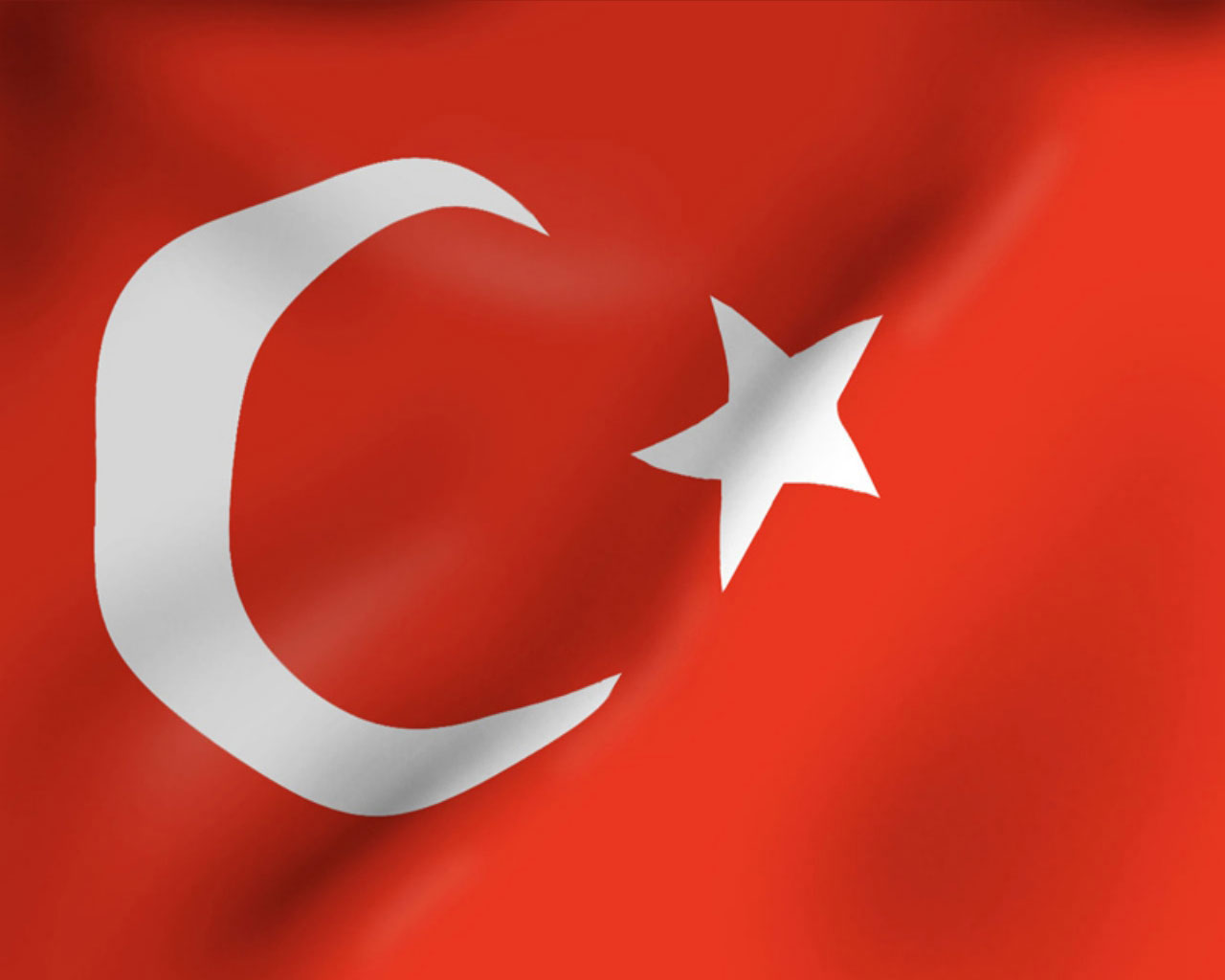 Bastığın yerleri 'toprak!' diyerek geçme, tanı:
Düşün altında binlerce kefensiz yatanı.
Sen şehit oğlusun, incitme, yazıktır, atanı:
Verme, dünyaları alsan da, bu cennet vatanı.Kim bu cennet vatanın uğruna olmaz ki feda?
Şuheda fışkıracak toprağı sıksan, şuheda!
Canı, cananı, bütün varımı alsın da hüda,
Etmesin tek vatanımdan beni dünyada cüda.
Ruhumun senden, ilahi, şudur ancak emeli:
Değmesin mabedimin göğsüne namahrem eli.
Bu ezanlar-ki şahadetleri dinin temeli,
Ebedi yurdumun üstünde benim inlemeli.

O zaman vecd ile bin secde eder -varsa- taşım,
Her cerihamdan, ilahi, boşanıp kanlı yaşım,
Fışkırır ruh-i mücerred gibi yerden na'şım;
O zaman yükselerek arşa değer belki başım.

Dalgalan sen de şafaklar gibi ey şanlı hilal!
Olsun artık dökülen kanlarımın hepsi helal.
Ebediyen sana yok, ırkıma yok izmihlal:
Hakkıdır, hür yaşamış, bayrağımın hürriyet;
Hakkıdır, hakk'a tapan, milletimin istiklal! İÇİNDEKİLER                                                                                                             SAYFAÖnsöz 3Sunuş6BÖLÜM 110Stratejik Planlama Süreci10Stratejik Planın Amacı11Stratejik Planın Kapsamı11Stratejik Planlama Yasal Dayanakları11Stratejik Plan Üst Kurulu12Stratejik Planlama Ekibi		12BÖLÜM 213Durum Analizi 13A) Tarihi Gelişim13Okulun Tarihçesi Ve Yapısı13B) Mevzuat Analizi	14-16C) Faaliyet Alanları Ürün Ve Hizmetler16-18D) Paydaş Analizi19D1)Paydaşların Belirlenmesi20D2)Paydaşların Değerlendirilmesi21-22E) Kurum İçi Analiz23-24Okulun Örgüt Yapısı25-27Okul/Kurumun İnsan Kaynakları28-33Okul/Kurumun Teknolojik  Düzeyi34Okul/Kurumun Fiziki Alt Yapısı35Okul/Kurumun Mali Yapısı35Okul/Kurumun  İstatistiki Bilgileri 36-38F) Çevre Analizi Analiz38-39G) GZFT (SWOT) Analizi40-42Kurum İçi Analiz42-43Kurum Dışı Analiz43-44H) TOWS Matrisi42-44BÖLÜM 345Geleceğe Yönelim	45Misyonumuz45Vizyonumuz45Temel Değerlerimiz45Temalar, Stratejik Amaçlar, Hedefler, Performans Göstergeleri 46Stratejik Amaç 146Stratejik Hedef 1.146Performans Göstergeleri 1.146Stratejik Hedef 1.2	47Performans Göstergeleri 1.247Stratejik Amaç 247Stratejik Hedef 2.148Performans Göstergeleri 2.148Stratejik Hedef 2.248Performans Göstergeleri 2.248Stratejik Hedef 2.349Performans Göstergeleri 2.349Stratejik Amaç 350Stratejik Hedef 3.150Performans Göstergeleri 3.150Stratejik Hedef 3.251Performans Göstergeleri 3.251Stratejik Hedef 3.352Performans Göstergeleri 3.352BÖLÜM 453Maliyetlendirme  / Bütçeleme53Maliyet Tablosu53Kaynak Tablosu53BÖLÜM 554İzleme Ve Değerlendirme54-56EKLER57Branş Bazında Öğretmen Sayısı57Şube Bazında  Öğrenci Sayısı57Mezuniyet Not Ortalamaları57İLİ:                  İZMİR                       İLİ:                  İZMİR                       İLİ:                  İZMİR                       İLÇESİ:      TİRE                            İLÇESİ:      TİRE                            İLÇESİ:      TİRE                            OKULUN ADI: KURTULUŞ İLKOKULUOKULUN ADI: KURTULUŞ İLKOKULUOKULUN ADI: KURTULUŞ İLKOKULUOKULUN ADI: KURTULUŞ İLKOKULUOKULUN ADI: KURTULUŞ İLKOKULUOKULUN ADI: KURTULUŞ İLKOKULUOKULA İLİŞKİN GENEL BİLGİLEROKULA İLİŞKİN GENEL BİLGİLEROKULA İLİŞKİN GENEL BİLGİLERPERSONEL İLE İLGİLİ BİLGİLERPERSONEL İLE İLGİLİ BİLGİLERPERSONEL İLE İLGİLİ BİLGİLEROkul Adresi:    Kurtuluş Mah. Sakarya  Cad. No :  5                   35900 Tire / İZMİROkul Adresi:    Kurtuluş Mah. Sakarya  Cad. No :  5                   35900 Tire / İZMİROkul Adresi:    Kurtuluş Mah. Sakarya  Cad. No :  5                   35900 Tire / İZMİRKURUMDA ÇALIŞAN PERSONEL SAYISISayılarıSayılarıOkul Adresi:    Kurtuluş Mah. Sakarya  Cad. No :  5                   35900 Tire / İZMİROkul Adresi:    Kurtuluş Mah. Sakarya  Cad. No :  5                   35900 Tire / İZMİROkul Adresi:    Kurtuluş Mah. Sakarya  Cad. No :  5                   35900 Tire / İZMİRKURUMDA ÇALIŞAN PERSONEL SAYISIErkekKadınOkul Telefonu0 232  51211830 232  5121183Yönetici2Faks0232 51271780232 5127178Sınıf öğretmeni511 Elektronik Posta Adresi722078@meb.k12.tr722078@meb.k12.trBranş Öğretmeni1Web sayfa adresiwww.tirekurtulusio.meb.k12.trwww.tirekurtulusio.meb.k12.trRehber Öğretmen2Öğretim ŞekliNormal(   X  )İkili(      )MemurOkulun Hizmete Giriş Tarihi19991999Yardımcı Personel22Kurum Kodu722078722078Toplam916OKUL VE BİNA DONANIM BİLGİLERİOKUL VE BİNA DONANIM BİLGİLERİOKUL VE BİNA DONANIM BİLGİLERİOKUL VE BİNA DONANIM BİLGİLERİOKUL VE BİNA DONANIM BİLGİLERİOKUL VE BİNA DONANIM BİLGİLERİToplam Derslik Sayısı1616Kütüphane Var(    )Yok(  X  )Kullanılan Derslik Sayısı1616Çok Amaçlı SalonVar(    )Yok( X   )İdari Oda Sayısı22Çok Amaçlı SahaVar(    )Yok(  X  )Fen Laboratuvarı  Sayısı__Bilgisayar Laboratuvarı  Sayısı__Rehberlik Servisi11SIRA NOADI SOYADIGÖREVİ1Murat AKTAKKAOKUL MÜDÜRÜ2Ayşe DAMDERE GELENREHBER ÖĞRETMEN3Reyhan EKEÖĞRETMEN4Sevcan KOÇOKUL AİLE BİRLİĞİ BAŞKANI5Elçin ÇAMLICAOKUL AİLE BİRLİĞİ YÖNETİM KURULU ÜYESİSIRA NOADI SOYADIGÖREVİ1Kerim DEMİRMÜDÜR YARDIMCISI (ÜST KURUL ÜYESİ OLMAYACAK)2Gülşah DEMİR BOLPAÇAP.D. ve REHBER ÖĞRETMEN3Zekai KOLAYÖĞRETMEN4Şükran TERZİOĞLUÖĞRETMEN5Ayşe KOCUKGÖNÜLLÜ VELİ (BİRDEN FAZLA GÖNÜLLÜ VELİ OLABİLİR)SıraAdı – SoyadıGörev Yılları1Metin TEKDEMİR2006 -   20072MEHMET Ali ÇERÇİ 2007  -   20103Adnan GÜVEN           2010  -  20134Murat AKTAKKA          2013  -   …..FAALİYET ALANI-1: EĞİTİMFAALİYET ALANI-1: EĞİTİMFAALİYET ALANI-1: EĞİTİMÜrün / HizmetÜrün / HizmetGörev / Faaliyet / ÇalışmaRehberlik HizmetleriRehberlik HizmetleriRehberlik/TanıtımYönlendirme  ÇalışmalarıRehberlik HizmetleriRehberlik Hizmetleri Veli     Öğrenci    ÖğretmenSosyal ve Kültürel EtkinliklerSosyal ve Kültürel Etkinlikler Halk oyunları  Sosyal ve Kültürel EtkinliklerSosyal ve Kültürel Etkinlikler İzcilikSosyal ve Kültürel EtkinliklerSosyal ve Kültürel EtkinliklerSatranç 1.3.Spor Etkinlikleri1.3.Spor EtkinlikleriFutbol1.3.Spor Etkinlikleri1.3.Spor EtkinlikleriBasketbolFAALİYET ALANI-2: ÖĞRETİMFAALİYET ALANI-2: ÖĞRETİMFAALİYET ALANI-2: ÖĞRETİMÜrün / HizmetGörev / Faaliyet / ÇalışmaGörev / Faaliyet / Çalışma2.1.Öğrenci KayıtlarıKayıt- Nakil işleri     Kayıt- Nakil işleri     2.1.Öğrenci KayıtlarıDevam-devamsızlık     Devam-devamsızlık     FAALİYET ALANI-3:YÖNETİM İŞLERİFAALİYET ALANI-3:YÖNETİM İŞLERİFAALİYET ALANI-3:YÖNETİM İŞLERİÜrün / HizmetGörev / Faaliyet / ÇalışmaGörev / Faaliyet / Çalışma3.1.Öğrenci İşleri HizmetiKayıt- Nakil işleri     Kayıt- Nakil işleri     3.1.Öğrenci İşleri HizmetiDevam-devamsızlık     Devam-devamsızlık     3.1.Öğrenci İşleri HizmetiÖğrenim Belgesi DüzenlemeÖğrenim Belgesi Düzenleme3.1.Öğrenci İşleri HizmetiÖğrenci başarısının değerlendirilmesiÖğrenci başarısının değerlendirilmesi3.1.Öğrenci İşleri HizmetiSınav işleriSınav işleri3.1.Öğrenci İşleri HizmetiÖğrenci sağlığı ve güvenliğiÖğrenci sağlığı ve güvenliği3.2.Öğretmen İşleri HizmetiDerece terfi    Derece terfi    3.2.Öğretmen İşleri HizmetiHizmet içi eğitim     Hizmet içi eğitim     3.2.Öğretmen İşleri HizmetiÖzlük haklarıÖzlük hakları3.3.Personel İşleri HizmetiÖzlük haklarıÖzlük hakları3.3.Personel İşleri HizmetiGörev PaylaşımıGörev PaylaşımıFAALİYET ALANI-4: DESTEK HİZMETLERİFAALİYET ALANI-4: DESTEK HİZMETLERİFAALİYET ALANI-4: DESTEK HİZMETLERİÜrün / HizmetGörev / Faaliyet / ÇalışmaGörev / Faaliyet / Çalışma4.1. Toplum hizmetleriÖğrenci sağlığı ve güvenliğiÖğrenci sağlığı ve güvenliği4.1. Toplum hizmetleriOkul çevre ilişkileriOkul çevre ilişkileri4.2. Bilimsel vs araştırmalarYarışmalar Yarışmalar 4.2. Bilimsel vs araştırmalarDuyurular Duyurular 4.2. Bilimsel vs araştırmalarYayın TakibiYayın TakibiPAYDAŞLARLİDERİÇ PAYDAŞDIŞ PAYDAŞHİZMET ALANTEMEL ORTAKSTRATEJİK ORTAKMilli Eğitim Bakanliği√√√Valilik√√√Kaymakamlik√√√İl Milli Eğitim Müdürlüğü√√Tire İlçe Milli Eğitim Müdürlüğü √Tire  Okul Öncesi Eğitim Kurumlari√√√√Tire İlköğretim Kurumlari√√√√Tire Ortaöğretim Kurumlari√√√√Halk Eğitim Merkezi√√√√Okul Aile Birlikleri√√√√Özel Öğretim Kurumlari√√Öğretmenler√√√√Öğrenciler√√Veliler√√√√Kursiyerler√√ Belediye√√ Bankalar√Sendikalar√√Emniyet Müdürlüğü√√Basin Yayin Kuruluşlari√√Sivil Toplum Kuruluşlari√√Üniversiteler√√Sağlik Kuruluşlari√√Kantinciler √√Sosyal Yard.Ve Dayanişma Vakfi√√Muhtarliklar√√Mal Müdürlüğü√√Nüfus Müdürlüğü√√Aliş Veriş Merkezleri√√Askeri Kuruluşlar√√Tedaş√√Telekom √√Tire İlçe Halkı ve Hayırseverler√√PAYDAŞLARİÇ PAYDAŞDIŞ PAYDAŞHİZMET ALANNEDEN PAYDAŞÖNCELİĞİMilli Eğitim BakanliğiXBağlı olduğumuz merkezi idare1ValilikXBağlı olduğumuz mülki idare1KaymakamlıkXBağlı olduğumuz mülki idare1İl Milli Eğitim MüdürlüğüXBağlı olduğumuz üst idare1Tire İlçe Milli Eğitim Müdürlüğü Personeli XXHizmet Üreten ve Hizmet alan Üretilen Hizmetin Niteliğini Belirleyen.  Hizmet Alanlara Ulaştıran1Tire Okul Öncesi Eğitim KurumlarıXXHizmet Üreten ve Hizmet alan Üretilen Hizmetin Niteliğini Belirleyen.  Hizmet Alanlara Ulaştıran1Tire İlköğretim KurumlarıXXHizmet Üreten ve Hizmet alan Üretilen Hizmetin Niteliğini Belirleyen.  Hizmet Alanlara Ulaştıran1Tire Ortaöğretim KurumlarıXXHizmet Üreten ve Hizmet alan Üretilen Hizmetin Niteliğini Belirleyen.  Hizmet Alanlara Ulaştıran1Halk Eğitim MerkeziXXHizmet Üreten ve Hizmet alan Üretilen Hizmetin Niteliğini Belirleyen.  Hizmet Alanlara Ulaştıran1Okul Aile BirlikleriXTedarikçi1Özel Öğretim KurumlarıXXHizmet Üreten ve Hizmet alan. Üretilen Hizmetin Niteliğini Belirleyen.  Hizmet Alanlara Ulaştıran1ÖğretmenlerXXHizmet Üreten ve Hizmet alan. Üretilen Hizmetin Niteliğini Belirleyen.  Hizmet Alanlara Ulaştıran1ÖğrencilerXDoğrudan Hizmet Alan1VelilerXXTedarikçi Doğrudan ve Dolaylı Hizmet Alan1KursiyerlerXXDoğrudan Hizmet Alan1 BelediyeXAmaçlarımıza Ulaşmada Destek İçin İşbirliği İçinde Olmamız Gereken Kurumlar2 BankalarXAmaçlarımıza Ulaşmada
Destek İçin İşbirliği İçinde 
Olmamız Gereken Kurumlar2SendikalarXAmaçlarımıza Ulaşmada
Destek İçin İşbirliği İçinde 
Olmamız Gereken Kurumlar2Emniyet MüdürlüğüXAmaçlarımıza Ulaşmada
Destek İçin İşbirliği İçinde 
Olmamız Gereken Kurumlar1Basın Yayın KuruluşlarıXAmaçlarımıza Ulaşmada
Destek İçin İşbirliği İçinde 
Olmamız Gereken Kurumlar1Sivil Toplum KuruluşlarıXAmaçlarımıza Ulaşmada
Destek İçin İşbirliği İçinde 
Olmamız Gereken Kurumlar1ÜniversitelerXAmaçlarımıza Ulaşmada
Destek İçin İşbirliği İçinde 
Olmamız Gereken Kurumlar2Sağlık KuruluşlarıXAmaçlarımıza Ulaşmada
Destek İçin İşbirliği İçinde 
Olmamız Gereken Kurumlar1Kantinciler Amaçlarımıza Ulaşmada
Destek İçin İşbirliği İçinde 
Olmamız Gereken Kurumlar1Sosyal Yard .Ve Dayanışma VakfıXAmaçlarımıza Ulaşmada
Destek İçin İşbirliği İçinde 
Olmamız Gereken Kurumlar2MuhtarlıklarXAmaçlarımıza Ulaşmada
Destek İçin İşbirliği İçinde 
Olmamız Gereken Kurumlar1Mal MüdürlüğüXAmaçlarımıza Ulaşmada
Destek İçin İşbirliği İçinde 
Olmamız Gereken Kurumlar1Nüfus MüdürlüğüXAmaçlarımıza Ulaşmada
Destek İçin İşbirliği İçinde 
Olmamız Gereken Kurumlar1Alış Veriş MerkezleriXAmaçlarımıza Ulaşmada
Destek İçin İşbirliği İçinde 
Olmamız Gereken Kurumlar2Askeri KuruluşlarXAmaçlarımıza Ulaşmada
Destek İçin İşbirliği İçinde 
Olmamız Gereken Kurumlar2TedaşXAmaçlarımıza Ulaşmada
Destek İçin İşbirliği İçinde 
Olmamız Gereken Kurumlar2Telekom XAmaçlarımıza Ulaşmada
Destek İçin İşbirliği İçinde 
Olmamız Gereken Kurumlar2Tire İlçe Halkı ve HayırseverlerXSosyal Çevre1Önemli PaydaşlarPaydaşın Kuruma EtkisiPaydaşın Kuruma EtkisiTaleplerine Verilen ÖnemTaleplerine Verilen ÖnemÖnemli PaydaşlarZayıfGüçlüÖnemsizÖnemliÖnemli PaydaşlarİzleBilgilendirÇıkarlarını GözetBirlikte ÇalışÖnemli PaydaşlarÇalışmalara Dâhil EtMilli Eğitim Bakanlığı√√Kaymakamlık√√İl Milli Eğitim Müdürlüğü√√Tire İlçe Milli Eğitim Müdürlüğü Personeli √√Tire Okul Öncesi Eğitim Kurumları√√Tire İlköğretim Kurumları√√Tire Ortaöğretim Kurumları√√Halk Eğitim Merkezi√√Okul Aile Birlikleri√√Özel Öğretim Kurumları√√Öğretmenler√√Öğrenciler√√Veliler√√Kursiyerler√√ Belediye√√ Bankalar√√Sendikalar√√Emniyet Müdürlüğü√√Basın Yayın Kuruluşları√√Sivil Toplum Kuruluşları√√Üniversiteler√√Sağlık Kuruluşları√√Kantinciler KKSosyal Yard.Ve Dayanışma Vakfı√√Muhtarlıklar√√Mal Müdürlüğü√√Nüfus Müdürlüğü√√Alış Veriş Merkezleri√√Askeri KuruluşlarTedaiTelekom √√Tire İlçe Halkı ve Hayırseverler√√EğitimÖğretimSosyal EtkinliklerPersonel İşleriÖğrenci İşleriRehberlik,EğitimÖğretimSosyal EtkinliklerPersonel İşleriÖğrenci İşleriRehberlik,Ürün/HizmetEğitimÖğretimSosyal EtkinliklerPersonel İşleriÖğrenci İşleriRehberlik,PaydaşEğitimÖğretimSosyal EtkinliklerPersonel İşleriÖğrenci İşleriRehberlik,EğitimÖğretimSosyal EtkinliklerPersonel İşleriÖğrenci İşleriRehberlik,EğitimÖğretimSosyal EtkinliklerPersonel İşleriÖğrenci İşleriRehberlik,EğitimÖğretimSosyal EtkinliklerPersonel İşleriÖğrenci İşleriRehberlik,EğitimÖğretimSosyal EtkinliklerPersonel İşleriÖğrenci İşleriRehberlik,Milli Eğitim Bakanliğı√√K√KKKaymakamlıkKKKKKKİl Milli EğitimMüdürlüğü√√√√KKTire İlçe Milli Eğitim Müdürlüğü PersoneliKKK√KKTire  Okul Öncesi Eğitim KurumlariTire İlköğretim KurumlarıKTire Ortaöğretim KurumlarıKHalk Eğitim Merk.KKOkul Aile BirlikleriKKÖzel Öğretim KurumlariKÖğretmenler√√√√√√Öğrenciler√√√√√Veliler√√√√√KursiyerlerBelediyeKBankalarKSendikalarKEmniyetMüdürlüğüKBasin YayinKrlş.KSivilToplumKurl.KKÜniversitelerKSağlikKuruluşlarıKKKKantincilerKSosyalYard.VeDayanişmaVakfiKKMuhtarliklarKMal MüdürlüğüKNüfusMüdürlüğüKKAskeriKuruluşlarTedaşTelekom Tire İlçeHalkıKS.NOUNVANGÖREVLERİ1Okul müdürü    Okul müdürü; Ders okutmakKanun, tüzük, yönetmelik, yönerge, program ve emirlere uygun olarak görevlerini yürütmeye,Okulu düzene koyarDenetler.Okulun amaçlarına uygun olarak yönetilmesinden, değerlendirilmesinden ve geliştirmesinden sorumludur.Okul müdürü, görev tanımında belirtilen diğer görevleri de yapar.2Müdür yardımcısı Müdür yardımcılarıDers okutur	Müdürün olmadığı zamanlarda müdüre vekâlet eder.Okulun her türlü eğitim-öğretim, yönetim, öğrenci, personel, tahakkuk, ayniyat, yazışma, sosyal etkinlikler, yatılılık, bursluluk, güvenlik, beslenme, bakım, nöbet, koruma, temizlik, düzen, halkla ilişkiler gibi işleriyle ilgili olarak okul müdürü tarafından verilen görevleri yaparMüdür yardımcıları, görev tanımında belirtilen diğer görevleri de yapar.3Öğretmenler İlköğretim okullarında dersler sınıf veya branş öğretmenleri tarafından okutulur.Öğretmenler, kendilerine verilen sınıfın veya şubenin derslerini, programda belirtilen esaslara göre plânlamak, okutmak, bunlarla ilgili uygulama ve deneyleri yapmak, ders dışında okulun eğitim-öğretim ve yönetim işlerine etkin bir biçimde katılmak ve bu konularda kanun, yönetmelik ve emirlerde belirtilen görevleri yerine getirmekle yükümlüdürler.Sınıf öğretmenleri, okuttukları sınıfı bir üst sınıfta da okuturlar. İlköğretim okullarının 2.3.4 üncü  sınıflarında özel bilgi, beceri ve yetenek isteyen; din kültürü ve ahlâk bilgisi, yabancı dil  dersleri branş öğretmenlerince okutulur. Derslerini branş öğretmeni okutan sınıf öğretmeni, bu ders saatlerinde yönetimce verilen eğitim-öğretim görevlerini yapar.Okulun bina ve tesisleri ile öğrenci mevcudu, yatılı-gündüzlü, normal veya ikili öğretim gibi durumları göz önünde bulundurularak okul müdürlüğünce düzenlenen nöbet çizelgesine göre öğretmenlerin, normal öğretim yapan okullarda gün süresince, ikili öğretim yapan okullarda ise kendi devresinde nöbet tutmaları sağlanır. Yönetici ve öğretmenler; Resmî Gazete, Tebliğler Dergisi, genelge ve duyurulardan elektronik ortamda yayımlananları Bakanlığın web sayfasından takip eder.Elektronik ortamda yayımlanmayanları ise okur, ilgili yeri imzalar ve uygularlar.9.  Öğretmenler dersleri ile ilgili araç-gereç, laboratuar ve işliklerdeki eşyayı, okul kütüphanesindeki kitapları korur ve iyi kullanılmasını sağlarlar.4Rehber Öğretmen1.İl çerçeve programını temel alarak okulunun rehberlik ve psikolojik danışma hizmetleri programını sınıf düzeylerine, okulun türüne ve öğrencilerin İhtiyaçlarına göre hazırlar.2. Rehberlik programının ilgili kısmının uygulanmasında sınıf öğretmenlerine rehberlik eder.3.  Okulunun tür ve Özelliklerine göre gerekli eğitsel ve meslekî rehberlik etkinliklerini plânlar, programlaştırarak uygular veya uygulanmasına rehberlik eder.4. Okulda özel eğitim gerektiren öğrenci varsa veya kaynaştırma eğitimi sürdürülüyorsa, bu kapsamdaki öğrencilere ve ailelerine gerekli rehberlik ve psikolojik danışma hizmetlerini rehberlik ve araştırma merkezinin iş birliğiyle verir.5. Okulda rehberlik ve psikolojik danışma hizmetlerine ilişkin komisyonlara ve toplantılara katılır, gerekli bilgileri verir, görüşlerini belirtir.5Şube Temsilcisi Öğrenciler    1.Şube ile ilgili aksayan yönleri tespit eder.2.Okul Meclisi toplantılarına katılır.3.Toplantıda alınan kararları şubeye duyurur.6Okul Öğrenci Temsilcisi1.Okulu ilçede temsil eder.2.Okul ile ilgili aksayan yönleri tespit eder.3.Kurul ve komisyon toplantılarına katılır.4.Okul idaresiyle işbirliği yapar.S.NOKurul/Komisyon AdıGÖREVLERİ1Rehberlik ve Psikolojik Danışma Hizmetleri Yürütme Komisyonu 1.Yıllık rehberlik programını inceler.  2.Rehberlik çalışmalarının okul düzeyinde eşgüdüm içinde          uygulanmasını sağlar. 2Sosyal Etkinlikler Kurulu1.Okul düzeyinde yıl içinde kutlanılacak belirli gün ve haftaları belirler.2.Görev paylaşımı yapar.3.Kutlama programlarını yürütür.3Sosyal Etkinlikler İnceleme KuruluYarışma eserlerini inceler.Ödüle layık görülenleri tespit eder.4Satın Alma Komisyonu    Okulun ihtiyacı olan materyal ve malzemelerin gerekli araştırmasını yaparak satın alma işlemini gerçekleştirir.5Muayene ve Teslim Alma KomisyonuSatın alınacak olan malzemeleri kalite fiyat açısından değerlendirir.6Öğretmenler Kurulu Okul ile ilgili alınacak kararlarda  söz sahibi kuruldur.7Şube Öğretmenler Kurulu  Aynı sınıf düzeyinde ders okutan  sınıf, branş öğretmenlerinden oluşan kuruldur.8Zümre Öğretmenler KuruluAynı dersi okutan öğretmenlerin işbirliği amacıyla oluşturulmuş kuruldur.9Okul Aile Birliği Denetleme KuruluOAB  çalışmalarını ,mali  durumu kontrol eden ve gelir sağlayan kuruldur.10SP Üst KuruluOkulun Stratejik Planını  mevcut durum ve hedefler göz önünde tutularak hazırlanmasını koordine eder.11RİTA KomisyonuÖğrenci davranışlarında oluşması muhtemel risk, devamsızlık durumları ile ilgili çalışmalar yapar.12EKYS KuruluOkulda kaliteyi arttırma ve iyileştirme ekiplerinin organizasyonunu yapar.SıraGörevi NormMevcutErkek Kadın Toplam LisansY.LisansDoktora1 Müdür111-11--2 Müdür Baş. Yrd.--------3 Müdür Yrd.111-11--4Sınıf Öğretmeni161651116--5İngilizce Öğretmeni12-222--6Rehberlik 22-222--Hizmet Süreleri2014 Yılı İtibari İle2014 Yılı İtibari İleHizmet SüreleriKişi Sayısı%1–3 Yıl 004–6 Yıl 14,767–10 Yıl 29,5211–15 Yıl 14,7616–20 Yıl 942,8521+....... Üzeri 838Yaş Düzeyleri2014 Yılı İtibari İle2014 Yılı İtibari İle2014 Yılı İtibari İle2014 Yılı İtibari İleYaş DüzeyleriKişi SayısıKişi SayısıKişi Sayısı%Yaş DüzeyleriErkekKadınToplam%20–30-114,7630–4024628,540–5045942,8550+...14523,8Adı ve SoyadıGöreviKatıldığı Çalışmanın AdıKatıldığı YılMURAT AKTAKKAMÜDÜRYöneticilik formasyon kazandırma kursu (1. Kademe)2015Yöneticilik formasyon kazandırma kursu( 2. Kademe)2015Yöneticilik formasyon kazandırma kursu( 3. Kademe)2015Soruşturma teknikleri2014Temel eğitim öğretmenlerinin mesleki gelişim  eğitimi2012Okul yöneticileri uzaktan eğitim semineri2012AB eğitim programları tanıtım ve proje hazırlama kursu2011Temel Bilgisayar Kullanım Kursu2011Web araçları kullanım kursu2009Özel gereksinimli çocuklar ve özel eğitim semineri2009Proje Hazırlama Semineri2008KERİM DEMİRMüdür YardımcısıStratejik plan hazırlama semineri2015Temel eğitim öğretmenlerinin mesleki gelişim  eğitimi2012İlk yardım semineri2009Sınıf Yönetimi Semineri2008Aktif Öğrenme Semineri2008Proje Hazırlama semineri2007Özel Eğitim Hizmetlerinin Geliştirilmesi ve Yaygınlaştırılması semineri2006İlköğretim Kurumlarında Uygulanacak olan yeni ders programları tanıtım semineri2005AYŞE KOCUKSınıf ÖğretmeniTemel eğitim öğretmenlerinin mesleki gelişim  eğitimi2012Özel gereksinimli çocuklar ve özel eğitim stratejileri 2008Sınıf Yönetimi Semineri2008Özel Eğitim Hizmetlerinin Geliştirilmesi ve Yaygınlaştırılması semineri2006Reyhan EKESınıf ÖğretmeniTemel eğitim öğretmenlerinin mesleki gelişim  eğitimi2012Çoklu zekâ semineri2008Eğitimde drama semineri2008Ölçme ve değerlendirme semineri2008Akıllı adımlar semineri2006Özel Eğitim Hizmetlerinin Geliştirilmesi ve Yaygınlaştırılması semineri2006İlköğretim Kurumlarında Uygulanacak olan yeni ders programları tanıtım semineri2005Fen bilimleri eğitim semineri2002CAHİT KADAKALSınıf ÖğretmeniTemel eğitim öğretmenlerinin mesleki gelişim eğitimi2012Özel gereksinimli çocuklar ve özel eğitim stratejileri2009Sınıf Rehberlik Programı Tanıtım Kursu2007İlköğretim Kurumlarında Uygulanacak olan yeni ders programları tanıtım semineri2005Öğrenmeyi öğrenme semineri2004Bilgisayar Formatör Öğretmen Tekâmül kursu2004Intel gelecek için eğitim programı2004Bilgisayar formatör öğretmen eğitimi kursu2001Yeni rehberlik ve psikolojik danışma teknikleri semineri1999Bilgisayar kullanım kursu1999HAMİYE İBİLİSınıf ÖğretmeniZihinsel Engellilerin eğitimi kursu2014Zihinsel Engellilerin eğitimi kursu2014Temel eğitim öğretmenlerinin mesleki gelişim eğitimi2012Zihinsel Engellilerin eğitimi kursu2012Özel gereksinimli çocuklar ve özel eğitim stratejileri2008Eğitimde drama semineri2008Aktif öğrenme semineri2008Özel Eğitim Hizmetlerinin Geliştirilmesi ve Yaygınlaştırılması semineri2006İlköğretim Kurumlarında Uygulanacak olan yeni ders programları tanıtım semineri2005Temel bilgisayar kursu2004Fen bilimleri eğitim semineri2002Rehberlik hizmetleri semineri1999MÜESSER KOCAİLİKSınıf ÖğretmeniTemel eğitim öğretmenlerinin mesleki gelişim eğitimi2012İlk yardım semineri2009Özel Eğitim Hizmetlerinin Geliştirilmesi ve Yaygınlaştırılması semineri2006İlköğretim Kurumlarında Uygulanacak olan yeni ders programları tanıtım semineri2005Temel bilgisayar kursu2001Temel bilgisayar kursu2001Rehberlik hizmetleri semineri1999Fen bilimleri eğitim semineri1999ŞÜKRAN TERZİOĞLUSınıf ÖğretmeniTemel eğitim öğretmenlerinin mesleki gelişim eğitimi2012Çoklu zekâ semineri2008Aktif öğrenme semineri2008Davranış bozukluklarını önleme semineri2007Özel Eğitim Hizmetlerinin Geliştirilmesi ve Yaygınlaştırılması semineri2006Rehberlik hizmetleri semineri2001İLKAY BELTEKSınıf ÖğretmeniTemel eğitim öğretmenlerinin mesleki gelişim eğitimi2012İlk yardım semineri2009İngilizce temel eğitim kursu2007Intel gelecek için eğitim2005FERDA ŞENYİĞİTSınıf ÖğretmeniTemel eğitim öğretmenlerinin mesleki gelişim eğitimi2012Özel gereksinimli çocuklar ve özel eğitim stratejileri2008Özel Eğitim Hizmetlerinin Geliştirilmesi ve Yaygınlaştırılması semineri2006HATİCE SÖKESınıf ÖğretmeniTemel eğitim öğretmenlerinin mesleki gelişim eğitimi2012İlk yardım semineri2009Eğitimde drama semineri2008Aktif öğrenme semineri2008Özel Eğitim Hizmetlerinin Geliştirilmesi ve Yaygınlaştırılması semineri2006İlköğretim Kurumlarında Uygulanacak olan yeni ders programları tanıtım semineri2005Rehberlik hizmetleri semineri1999Fen bilimleri eğitim semineri1999AYNUR SARAÇSınıf ÖğretmeniTemel eğitim öğretmenlerinin mesleki gelişim eğitimi2012Özel gereksinimli çocuklar ve özel eğitim stratejileri2008Ölçme değerlendirme semineri2008Özel Eğitim Hizmetlerinin Geliştirilmesi ve Yaygınlaştırılması semineri2006İlköğretim Kurumlarında Uygulanacak olan yeni ders programları tanıtım semineri2005Temel bilgisayar kursu2004Rehberlik hizmetleri semineri1999ZEKAİ KOLAYSınıf ÖğretmeniTemel eğitim öğretmenlerinin mesleki gelişim eğitimi2012Aktif öğrenme semineri2008TKY Semineri2007Özel Eğitim Hizmetlerinin Geliştirilmesi ve Yaygınlaştırılması semineri2006İlköğretim Kurumlarında Uygulanacak olan yeni ders programları tanıtım semineri2005NAİL TERZİOĞLUSınıf ÖğretmeniTemel eğitim öğretmenlerinin mesleki gelişim eğitimi2012İlk yardım semineri2009Aktif öğrenme semineri2008Özel Eğitim Hizmetlerinin Geliştirilmesi ve Yaygınlaştırılması semineri2006MLO yaygınlaştırma kursu2002Rehberlik hizmetleri semineri1999REYHAN Ç.  KALAYCISınıf ÖğretmeniTemel eğitim öğretmenlerinin mesleki gelişim eğitimi2012İlköğretim Kurumlarında Uygulanacak olan yeni ders programları tanıtım semineri2005HANİFE KURTSınıf ÖğretmeniEkolojik Okuryazarlık semineri2014Temel eğitim öğretmenlerinin mesleki gelişim eğitimi2012Özel Eğitim Hizmetlerinin Geliştirilmesi ve Yaygınlaştırılması semineri2009Sivil savunma semineri2009İlk yardım semineri2009Okul sağlığı semineri2009ESİN KARACAİngilizce Öğretmeniİngilizce dersi öğretim yöntem ve teknikleri2010Ayşe DAMDERE GELENRehberlik ÖğretmeniBağımlılıkla Mücadele kursu2015Travma ve krize müdahale 2014TKY semineri2013TKT 7-11 Uygulayıcı yetiştirme kursu2012Temel Bilgisayar Kullanım Kursu20117-19 Aile eğitim programı 2011İlk yardım semineri2009Özel gereksinimli çocuklar 2008İlköğretim programlarında rehberlik2006GÜLŞAH DEMİR BOLPAÇARehberlik ÖğretmeniBağımlılıkla Mücadele kursu2015Travma ve krize müdahale 2014TYT 6-8 kursu2013İKS standartları 2012Stratejik planlama semineri2012Web tasarım kursu2012E okul bilgi uygulamaları2012OGYE Kursu2012Tütün ,alkol  ve madde bağımlılığı semineri2011TKT 7-11  Uygulayıcı yetiştirme kursu2011İLHAMİ AYHANSınıf Öğretmeniİlköğretim Kurumlarında Uygulanacak olan yeni ders programları tanıtım semineri2005Özel Eğitim Hizmetlerinin Geliştirilmesi ve Yaygınlaştırılması semineri2009Sivil savunma semineri2009Proje hazırlama semineri2007Özel gereksinimli çocuklar 2008GöreviErkekErkekKadınEğitim DurumuHizmet YılıToplam1 HizmetliHizmetli1İlkokul292 Hizmetli Hizmetli 1İlkokul93 HizmetliHizmetli1İlkokul24 Hizmetli Hizmetli 1İlkokul1Mevcut KapasiteMevcut KapasiteMevcut KapasiteMevcut KapasiteKullanımı ve PerformansKullanımı ve PerformansKullanımı ve PerformansKullanımı ve PerformansKullanımı ve PerformansKullanımı ve PerformansPsikolojik Danışman Norm Sayısı Görev Yapan Psikolojik Danışman Sayısı İhtiyaç Duyulan Psikolojik Danışman Sayısı Görüşme Odası Sayısı Danışmanlık Hizmeti AlanDanışmanlık Hizmeti AlanDanışmanlık Hizmeti AlanRehberlik Hizmetleri İle İlgili Düzenlenen Eğitim/Paylaşım Toplantısı Vb. Faaliyet SayısıRehberlik Hizmetleri İle İlgili Düzenlenen Eğitim/Paylaşım Toplantısı Vb. Faaliyet SayısıRehberlik Hizmetleri İle İlgili Düzenlenen Eğitim/Paylaşım Toplantısı Vb. Faaliyet SayısıPsikolojik Danışman Norm Sayısı Görev Yapan Psikolojik Danışman Sayısı İhtiyaç Duyulan Psikolojik Danışman Sayısı Görüşme Odası Sayısı ÖğrenciSayısıÖğretmenSayısıVeliSayısıÖğretmenlere YönelikÖğrencilere YönelikVelilereYönelik220153417534333Araç-Gereçler 2013/2014İhtiyaçBilgisayar 20-Yazıcı 20-Tarayıcı 1-Projeksiyon16-İnternet Bağlantısı20-Fiziki Mekânın AdıSayısıİhtiyaçAçıklamaMüdür Odası1-Müdür Başyardımcısı Odası--Müdür Yardımcısı Odası1-Öğretmenler Odası1-Rehberlik Servisi11Derslik16-Bilişim Laboratuvarı--Fen Bilimleri Laboratuvarı--Kütüphane-1Çok Amaçlı Salon-1Toplam Alan (m2) Bina Alanı (m2) Bahçe alanı (m2) 1344 m2324  m21020 m2Tesisin adı Kapasitesi (Kişi Sayısı) Kapasitesi (Kişi Sayısı) Alanı (m2) Kantin1025  m225  m2Kaynaklar201220132014Bağışlar11.20021.000Kermes14002000Etkinlikler50006000Kantin--11000TOPLAM17.60040.000YILLAR 201220122013201320142014HARCAMA KALEMLERİ GELİR GİDER GELİR GİDER GELİR GİDER Kırtasiye10001000SGK20.000Genel giderler10007600TOPLAM200028600Öğretim YılıÖğrenci  SayısıÖğrenci  SayısıÖğrenci  SayısıÖğretmen SayısıDerslik SayısıŞube SayısıDer. Baş. Öğr. Say.Şube Baş. Öğr. SayÖğret. Baş. Öğr. Say.Öğretim YılıErkekKızToplamÖğretmen SayısıDerslik SayısıŞube SayısıDer. Baş. Öğr. Say.Şube Baş. Öğr. SayÖğret. Baş. Öğr. Say.2013-2014 285 241 526 19 16 16 32,87 32,8732,87 2014-2015 279 255 534 19 16 1633,3 33,333,3 Öğrenci SayılarıÖğrenci SayılarıÖğrenci SayılarıErkekKızToplamŞubeDerslik1. Sınıf 63 56 119 4 42. Sınıf 55 59 114 44 3. Sınıf 9085  1755 5 4. Sınıf 7155 126 3 3 GENEL TOPLAM 279 255 534 1616 Öğretim YılıToplam Öğrenci SayısıSınıf Tekrarı Yapan Öğrenci Sayısı2013-2014------2014-2015------Öğretim YılıToplam Öğrenci SayısıDevamsızlık Nedeniyle Sınıf Tekrarı Yapan Öğrenci Sayısı2013-2014------2014-2015------2013/20142014/2015Onur Belgesi Alan Öğrenci Sayısı --Takdir Belgesi Alan Öğrenci Sayısı -62Teşekkür Belgesi Alan Öğrenci Say -35Öğretim YılıÖğrenci SayısıAraç SayısıServise Binen Öğrenci Sayısı2013-2014---2014-2015---2013-20142013-20142014-20152014-2015Toplam KatılımcıDüzenlenen FaaliyetKatılımcı SayısıDüzenlenen FaaliyetKatılımcı SayısıToplam KatılımcıKurs - - - - -Seminer 2 123 3 350 473Toplam 2 123 3 350 4732013-20142013-20142014-20152014-2015Toplam KatılımcıFaaliyetin AdıFaaliyet SayısıKatılımcı SayısıFaaliyet SayısıKatılımcı SayısıToplam KatılımcıAile Eğitim Semineri 6 187 16 298 485Verimli Ders Calışma 4 130 8 257 387TV ve Medya Etkileri4125--125Motivasyon ve Başarı--5182182Toplam 14 442 29 737 11792013-20142013-20142014-20152014-2015Toplam KatılımcıFaaliyetin AdıHedef KitleFaaliyet SayısıKatılımcı SayısıFaaliyet SayısıKatılımcı SayısıToplam KatılımcıHalkoyunlarıÖğrenciler 16 450 16 500 950SatrançÖğrenciler 2 54 2 65 119İzcilikÖğrenciler24223678GeziÖğrenci+Veli82468250496Resim KursuÖğrenciler12012242Toplam 29 812 29 873 1685Güçlü YönlerGüçlü YönlerGüçlü YönlerEğitim ve Öğretime Erişim ve TamamlamaEğitim ve Öğretimde KaliteKurumsal KapasiteSosyal etkinlikler açısından  zengin olmasıRehberlik servisinin var olmasıÖğretmenlerin araç gereçler ile çalışma ve eğitimde teknolojiyi kullanma isteğiOkul çalışanlarının gelişmeye açık ve araştırmacı olmasıÖğrenci ve veli potansiyelinin iyi durumda olmasıİl ve ilçe bazında geçmiş yıllarda gösterilen başarıDeneyimli personel sayısının fazlalığıTeknolojik alt yapının bulunmasıDerslerin slaytlarla desteklenerek işlenmesiKurum personeli arasındaki yardımlaşma,dayanışma ve güven duygusunun olmasıDemokratik tavır sergileyen yönetim anlayışına sahip olmasıİlçedeki diğer kurumlarla etkili iletişim kurabilmeZayıf YönlerZayıf YönlerZayıf YönlerEğitim ve Öğretime Erişim ve TamamlamaEğitim ve Öğretimde KaliteKurumsal KapasiteTrafik tehlikesinin olmasıSınıf mevcutlarının fazla olmasıLise ve ortaokul arasında bulunmak.Okulun fiziki kapasitesinin yeterli olmamasıOkul bahçe alanımızın geniş olmamasıBahçede tuvaletin olmamasıOkulun bina giriş çıkışlarının uygun olmamasıSosyal ve sanatsal faaliyetleri gerçekleştirebilecek bir konferans salonunun olmamasıFırsatlarFırsatlarFırsatlarEğitim ve Öğretime Erişim ve TamamlamaEğitim ve Öğretimde KaliteKurumsal KapasiteÇarşı merkezinde bulunmamızResmi kurumlara yakın olmamızVelilerin okula ve öğretmenlere destek olmasıTrafiğin polisler tarafından denetlenmesi.Velilerin ilgili olmasıOkul aile birliğinin etkin çalışmasıKöklü bir eğitim kurumu olmamızOkul personelinin iletişime açık olmasıAdres kayıt bölgesinin daraltılabilecek nitelikte olmasıTehditlerTehditlerTehditlerEğitim ve Öğretime Erişim ve TamamlamaEğitim ve Öğretimde KaliteKurumsal KapasiteOkul sokağının çok dar olmasıAraba park yeri sorununun yaşanmasıŞehrin aşağı bölgelere kayışı ve veli profilinin değişmesiLisenin okulumuza çok yakın olmasıİki okul arasında bulunmamızVeli gelir ve eğitim profilinin sürekli zayıflamasıOkul bahçesinin Kız Meslek Lisesine ait olması sebebiyle bahçeye herhangi bir düzenleme yapılamamasıGüçlü yönlerimizGüçlü yönlerle hangi fırsatlardan yararlanılacak?GF stratejileriSosyal etkinlikler açısından  zengin olmasıVelilerin ilgili olmasıVelilerle işbirliği yapılarak sosyal etkinlikleri zenginleştirmek.Öğretmenlerin araç gereçler ile çalışma ve eğitimde teknolojiyi kullanma isteğiOkul personelinin iletişime açık olmasıEtkili iletişim yoluyla öğretmenlerin teknolojiyi kullanma becerisini arttırmak.İl ve ilçe bazında geçmiş yıllarda gösterilen başarıKöklü bir eğitim kurumu olmamızKöklü bir kurum olarak başarımızı daha üst seviyeye çekmek.Demokratik tavır sergileyen yönetim anlayışına sahip olmasıOkul personelinin iletişime açık olmasıDemokratik bir yönetim anlayışıyla iletişimi ve başarıyı geliştirmek.TehditlerimizTehditler hangi güçlüYönlerle azaltılacak?GT stratejileriŞehrin aşağı bölgelere kayışı ve veli  profilinin değişmesiDeneyimli personel sayısının fazlalığıDeneyimli personelle ve kaliteli eğitim anlayışıyla talebi devam ettirmekAraba park yeri sorununun yaşanmasıİlçedeki diğer kurumlarla etkili iletişim kurabilmeİlçedeki  Emniyet Müdürlüğü ile iletişime geçerek yanlış park etme durumunun engellenmesiZayıf yönlerimizZayıf yönlerimiz hangiFırsatlardanYararlanılarakGüçlendirilecek?ZF stratejileriOkulun fiziki kapasitesinin yeterli olmamasıVelilerin okula ve öğretmenlere destek olması Velilerin desteği ile okulun yerleşim alanı içinde gerekli düzenlemenin yapılmasıSınıf mevcutlarının fazla olmasıAdres kayıt bölgesinin daraltılabilecek nitelikte olmasıİlçe kayıt komisyonu ile adres kayıt bölgesinin biraz daha daraltılarak sınıf mevcutlarının azaltılması.Trafik tehlikesinin olmasıTrafiğin polisler tarafından denetlenmesiTrafik polislerinin denetimleri sayesinde  trafiğin olumsuz  sonuçlarının azaltılması.Trafik tehlikesinin olmasıÖğrencilerin ‘Trafik’ konusunda bilgilendirilmeleriİlçe Emniyet Birimleri ile işbirliği yapılarak öğrencilerin trafik konusunda bilgilendirilmesi.TehditlerimizTehditlerimizin Etkisini Hangi Zayıf yönlerimizi Güçlendirerek Azaltabiliriz?ZF stratejileriOkul sokağının çok dar olmasıTrafik tehlikesinin olmasıTire Belediyesi ve Emniyet Müdürlüğü ile işbirliği yapılarak gerekli düzenlemenin yapılmasıAraba park yeri sorununun yaşanmasıOkul sokağının çok dar olmasıOkul sokağında park düzenlemesi yapılması.Trafiğin polisler tarafından denetlenmesi,okul sokağında park düzenlemesi yapılarak sorunun ortadan kaldırılması.Şehrin aşağı bölgelere kayışı ve veli profilinin değişmesiSosyal ve kültürel  faaliyetleri arttırmak.Okul aile birliğinin etkin çalışması,okulun yapacağı çalışmalarla daha cazip hale getirilmesiİki okul arasında bulunmamızOkulun ana caddeye yakın olması ve zaman zaman trafik tehlikesinin oluşmasıLise ve ortaokul arasında kalıp derslerde gürültüye sebep olma.Ders giriş çıkışlarının  üç okul olarak derse giriş –çıkış saat düzenlemesinde birliktelik yapılmasıHedef 1.1Önceki YıllarÖnceki YıllarPlan Dönemi SonuHedef 1.12013/20142014/20152019Konu ile ilgili trafik eğitimi verilen öğrenci sayısı112135500Konu ile ilgili trafik eğitimi verilen veli  sayısı5476500Trafik Kulübü oluşturulması0035Tedbir/StratejiKoordinatör Birimİlişkili Alt Birim/BirimlerTahmini MaliyetÖğrenci giriş çıkışında kontrollü araç geçişiOkul Müdürlüğüİlçe Trafik Şube MüdürlüğüHedef 1.2Önceki YıllarÖnceki YıllarPlan Dönemi SonuPlan Dönemi SonuHedef 1.22013/20142014/20152014/20152019Okulun web sayfasının alt başlıklarının oluşturulması%50%70%70%95Öğrencilere web sayfasının tanıtımını yapmak-%50%50%100Velilere web sayfasının tanıtımını yapmak-%40%40%100Tedbir/StratejiKoordinatör Birimİlişkili Alt Birim/BirimlerTahmini MaliyetÖğrencilerde bilinçli internet kullanımını sağlamak     Okul idaresi ÖğretmenlerRehberlik servisiHedef 2.1Önceki YıllarÖnceki YıllarPlan Dönemi SonuPlan Dönemi SonuHedef 2.12013/20142014/20152014/20152019Kayıt bölgesinin gözden geçirilmesiYeni sınıf açılması16161617Tedbir/StratejiKoordinatör Birimİlişkili Alt Birim/BirimlerTahmini MaliyetOkulun derslik ve norm durumunun göz önünde bulundurulmasıOkul Müdürlüğüİlçe Milli Eğitim Müdürlüğüİlçe Kayıt Bölgesi komisyonuHedef 2.2Önceki YıllarÖnceki YıllarPlan Dönemi SonuPlan Dönemi SonuHedef 2.22013/20142014/20152014/20152019Yarışmaların takibi ve zamanında duyurunun yapılması7101020Ödül sisteminin uygulanması7101020Tedbir/StratejiKoordinatör Birimİlişkili Alt Birim/BirimlerTahmini MaliyetEser tespitinde objektif olunması.İl,ilçe Milli Eğitim MüdürlüğüEser İnceleme Komisyonları.Kazananlara diğerlerini de teşvik edecek İl,ilçe Milli Eğitim MüdürlüğüEser İnceleme Komisyonları               200ödül verilmesi.Hedef 2.3Önceki YıllarÖnceki YıllarPlan Dönemi SonuPlan Dönemi SonuHedef 2.32013/20142014/20152014/20152019Rond çalışmaları0114Pano çalışmaları0002Tedbir/StratejiKoordinatör Birimİlişkili Alt Birim/BirimlerTahmini MaliyetDili doğru kaynaklardan öğrenmeOkul Müdürlüğüİngilizce Zümresi              250Hedef 3.1Önceki YıllarÖnceki YıllarPlan Dönemi SonuPlan Dönemi SonuHedef 3.12013/20142014/20152014/20152019Sağlıklı beslenme konusunda öğrenci ve velileri bilgilendirmek.1113Kantin denetleme komisyonunun aylık denetleme yapması3,123,124,00Tedbir/StratejiKoordinatör Birimİlişkili Alt Birim/BirimlerTahmini MaliyetSağlıklı  ve etkili iletişimOkul MüdürlüğüKantin denetleme komisyonu           250Hedef 3.2Önceki YıllarÖnceki YıllarPlan Dönemi SonuPlan Dönemi SonuHedef 3.22013/20142014/20152014/20152019Sağlıklı beslenme konusunda  velileri bilgilendirmek1112Kantin denetleme komisyonunun aylık denetleme yapması0% 59,77% 59,77%90Tedbir/StratejiKoordinatör Birimİlişkili Alt Birim/BirimlerTahmini MaliyetSağlıklı  ve etkili iletişimOkul MüdürlüğüKantin denetleme komisyonu              250Hedef 3.3Önceki YıllarÖnceki YıllarPlan Dönemi SonuPlan Dönemi SonuHedef 3.32013/20142014/20152014/20152019Eğitici öğretici bahçe  oyunlarının belirlenmesi. 0005Bahçenin ölçülerek  oyun alanlarının çizilmesi0005Tedbir/StratejiKoordinatör Birimİlişkili Alt Birim/BirimlerTahmini MaliyetÖğrencilerin yaş özelliklerinin göz önünde bulundurulması.Okul MüdürlüğüBahçeyi Düzenleme Ekibi            500TEMASTRATEJİK AMAÇLAR / HEDEFLER20152016201720182019TEMASTRATEJİK AMAÇLAR / HEDEFLERMALİYETİMALİYETİMALİYETİMALİYETİMALİYETİTEMA-1STRATEJİK AMAÇ 1TEMA-1Stratejik Hedef 1. 1TEMA-1Stratejik Hedef 2. 1TEMA-2STRATEJİK AMAÇ 2TEMA-2Stratejik Hedef 2. 1TEMA-2Stratejik Hedef 2. 2200TL250300350350TEMA-2Stratejik Hedef 2. 3250TL250300350350TEMA-3STRATEJİK AMAÇ 3TEMA-3Stratejik Hedef 3. 1250TL250300350400TEMA-3Stratejik Hedef 3. 2250TL250300400400TEMA-3Stratejik Hedef 3. 3500 TL500500600600Amaçların Toplam Maliyeti:Amaçların Toplam Maliyeti:14501500170020502100STRATEJİK PLAN TOPLAM MALİYETİSTRATEJİK PLAN TOPLAM MALİYETİSTRATEJİK PLAN TOPLAM MALİYETİ10.000                         10.000                         10.000                         10.000                         KAYNAKLAR2014-2015(TL)2015-2016(TL)2016-2017(TL)2017-2018(TL)2018-2019(TL)Genel BütçeBağışlar20.00015000170001800019000Etkinlikler60006500700075008000Kantin1100011.500120001250013000Okul Aile Birliğiİzleme DeğerlendirmeDönemiGerçekleştirilme Zamanıİzleme Değerlendirme Dönemi Süreç Açıklamasıİzleme Değerlendirme Dönemi Süreç AçıklamasıZaman Kapsamıİlçe Milli eğitim Müdürlüklerinin İkinci İzleme-Değerlendirme Dönemiİzleyen yılın Ocak ayı sonuna kadar-SP Koordinasyon Birimi  tarafından birimlerden sorumlu oldukları göstergeler ile ilgili yılsonu gerçekleşme durumlarına ilişkin verilerin toplanması ve incelenmesiÜst yönetici başkanlığında harcama birim yöneticilerince yılsonu gerçekleşmelerinin, gösterge hedeflerinden sapmaların ve sapma nedenlerinin değerlendirilerek gerekli tedbirlerin alınmasıTüm yılTüm yılOkulların Birinci İzleme-Değerlendirme DönemiHer yılın
Şubat ayı içerisindeSP Koordinasyon Birimi tarafından birimlerden, sorumlu oldukları Performans göstergeleri ile ilgili gerçekleşme durumlarına ilişkin verilerin toplanması ve incelenmesiPerformans Göstergelerinin gerçekleşme durumları hakkında hazırlanan raporun üst yöneticiye sunulmasıEylül Ocak(1.Dönem) dönemiEylül Ocak(1.Dönem) dönemiOkulların İkinci İzleme-Değerlendirme DönemiAynı yılın Haziran ayı sonuna kadarSP Koordinasyon Birimi tarafından birimlerden, sorumlu oldukları Performans göstergeleri ile ilgili gerçekleşme durumlarına ilişkin verilerin toplanması ve incelenmesiPerformans Göstergelerinin gerçekleşme durumları hakkında hazırlanan raporun üst yöneticiye sunulmasıEylül Haziran DönemiEğitim öğretim yılıEylül Haziran DönemiEğitim öğretim yılı2013-20142014-20152015-2016Sınıf Öğretmeni161616İngilizce111Rehberlik1222013-20142014-20152015-2016SINIF116119144SINIF112114129SINIF170175124SINIF128126180TOPLAM5265345772013-20142014-20152015-20164.SINIF82,02886,026